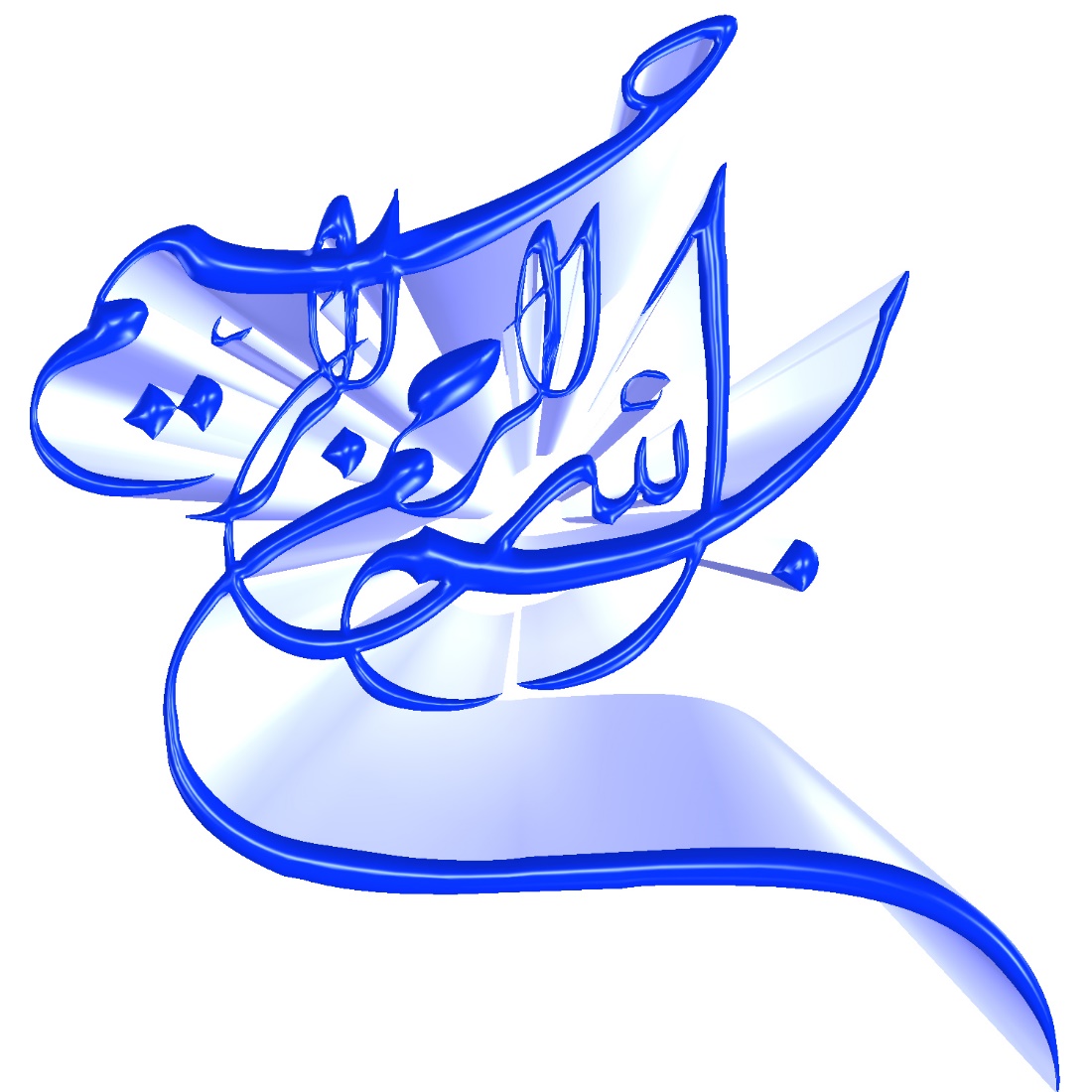 تقدیماین پایان نامه را ضمن تشکر و سپاس بیکران و در کمال افتخار و امتنان تقدیم می‌نمایم به :محضر ارزشمند پدر و مادر عزیزم به خاطر همه‌ی تلاش‌های محبت آمیزی که در دوران مختلف زندگی‌ام انجام داده‌اند و با مهربانی چگونه زیستن را به من آموخته‌اند.به استادان فرزانه و فرهیخته‌ای که در راه کسب علم و معرفت مرا یاری نمودند. و به آنان که در راه کسب دانش راهنمایم بودند.خدایا توفیق خدمتی سرشار از شور و نشاط و همراه و همسو با علم و دانش و پژوهش جهت رشد و شکوفایی ایران کهنسال عنایت بفرما.چکیده:اندازهگیری مالی همواره به عنوان یک سیستم مدیریتی مورد استفاده قرار گرفته است. با نزدیک شدن به پایان قرن بیستم، ابعاد مالی سنجش عملکرد سازمانها گسترش فراوانی داشته است، اما بسیاری از صاحب نظران توجه بیش از حد به سنجههای مالی در ارزیابی عملکرد سازمانها را مورد انتقاد قرار دادهاند. به اعتقاد آنها اصرار و تاکید بر کسب نتایج مالی باعث میشود که سازمانها عمدتا متمرکز بر برنامههای کوتاه مدت شده و از ایجاد ارزش بلند مدت در بخش داراییهای غیر مشهود و معنوی سازمان که ضامن رشد سازمانها در آینده است غافل شوند. سازمانها هم اکنون دریافتهاند که برای حفظ بقا و پیشرفت باید علاوه بر سنجههای مالی، سنجههای غیر مالی مهمی را سنجش و پیگیری کنند. از بین روشهای مختلفی که تا کنون برای ارزیابی و هدایت سازمانها مطرح شدهاند، مدل کارت امتیازی متوازن با نگاه پیاده سازی استراتژی در عمل، روشی است که اثر گذاری عملکرد کلیهی زیر مجموعههای سازمان را در عملکرد کل سازمان نشان میدهد. مدل امتیازات متوازن است که علاوه بر توجه به بعد مالی از سه بعد مشتری، فرآیندهای داخلی و رشد و یادگیری نیز سازمان را مورد ارزیابی قرار میدهد. مدل کارت امتیازی متوازن روابط علت و معلولی را بین این چهار وجه مدنظر قرار میدهد. این روابط بسیار مهم هستند، زیرا به مدیریت اجازه میدهد که عملکرد را بر خلاف روشهای سنتی بر اساس معیارهای غیر مالی اندازه بگیرد و از آن برای پیش بینی کارایی مالی سازمان استفاده کند. از طرف دیگر یک رابطه علت و معلولی نیازمند یک فاصله زمانی بین علت و اثرش میباشد. بنابراین ایجاد رابطه واقعی بین تمام وجوه، کار سختی میباشد که در طول زمان نتیجه بخش خواهد بود. در این پژوهش ابتدا شاخصهای هر یک از ابعاد کارت امتیازی متوازن زیر نظر خبرگان سازمان تعیین شد سپس پرسشنامهای به کمک این شاخصها تهیه گردیده و در اختیار کارمندان قرار گرفت،  جوابهای به دست آمده به عنوان ورودی تکنیک تحلیل پوششی دادهها مورد استفاده قرار گرفتند. لازم به ذکر است که در این پژوهش از آن جایی که کنترل و تجزیه و تحلیل روی ورودیها به نسبت خروجیها امکان پذیرتر بود، مدل تحلیل پوششی دادهها به صورت خروجی محور و با فرض بازدهی نسبت به مقیاس متغیر انتخاب شد. نتایج گویای این موضوع میباشند که عملکرد شهرداری منطقه دو شیراز در سال جاری در سطح خیلی خوب است و شاخصهای نظیر گرایش شهرداری به ارائه خدمات به شهروندان و کار گروهی به ترتیب بیشترین و کمترین تاثیر را روی ارزیابی عملکرد شهرداری داشتند.واژگان کلیدی:ارزیابی عملکرد، تکنیک تحلیل پوششی دادهها، کارت امتیازی متوازن، شهرداری منطقه دو شیرازفهرست جداولجدول2- 1: شش منظر کارت امتیازی متوازن	50جدول3- 1: میزان آلفای کرونباخ پرسش‌نامه	71جدول3- 2: متغیرهای پژوهش.....................................................................................................................69جدول4- 1: طراحی معیارهای کارت امتیازی متوازن برای ارزیابی عملکرد شهرداری منطقه دو شیراز	78جدول4- 2: طراحی معیارها و شاخصهای کارت امتیازی متوازن برای ارزیابی عملکرد شهردای منطقه دو شیراز	79جدول4- 3: اوزان بعد مشتری کارت امتیازی متوازن	83جدول4- 4: اوزان بعد مالی کارت امتیازی متوازن	83جدول4- 5: اوزان بعد رشد و یادگیری کارت امتیازی متوازن	84جدول4- 6: اوزان بعد فرآیندهای داخلی کسب و کار کارت امتیازی متوازن	84جدول4- 7: اولویت بندی مولفههای پرسشنامه	86جدول 5- 1: تعیین حد نمرات حاصل از پرسشنامه	89جدول 5- 2: ترتیب اولویت شاخصهای مربوط به هر بعد کارت امتیازی متوازن	89شکل2- 1: وجوه سیستم ارزیابی عملکرد متوازن مبتنی بر چشم انداز و استراتژیهای سازمان	51شکل3- 1: مدل مفهومی تحقیق	69شکل3- 2: مراحل انجام تحقیق	73شکل4- 1: ورودی و خروجی‌های مدل DEA-BSC	82فصل اولکلیات پژوهش1- فصل اول1-1. بیان مسئلهدر عصر كنونی، تحولات شگرف دانش مدیریت وجود نظام ارزیابی را اجتناب ناپذیر كرده است؛ به گونه‌ای كه فقدان ارزیابی در ابعاد مختلف سازمان اعم از ارزیابی استفاده از منابع و امكانات، كاركنان، اهداف و استراتژی‌ها، یكی از علائم بیماری سازمان قلمداد می‌شود. هر سازمان به منظور آگاهی از میزان مطلوبیت و كیفیت فعالیت‌های خود به ویژه در محیط‌های پیچیده پویا، نیاز مبرم به نظام ارزیابی دارد. از سوی دیگر نبود نظام ارزیابی و كنترل در یك سیستم به مبنای عدم برقراری ارتباط با محیط درون و برون سازمانی تلقی می‌شود كه پیامد آن كهولت و در نهایت مرگ سازمان است. ممكن است بروز پدیده مرگ سازمانی به علت عدم وقوع یكباره آن از سوی مدیران عالی سازمان‌ها احساس نشود اما مطالعات نشان می‌دهد نبود نظام كسب بازخورد امكان انجام اطلاعات لازم برای رشد، توسعه و بهبود فعالیت‌های سازمان را غیرممكن می‌كند، سرانجام این پدیده، مرگ سازمانی است.از نگاه دیگر با ملاحظه نظام آفرینش می‌توان دریافت كه ارزیابی در بطن آن قرار دارد. وجود نظم بسیار موزون در جهان خلقت حكایت از حلقه بازخورد كاملا حساب شده‌ای دارد و نظام ارزیابی به عنوان یكی از عناصر این حلقه مطرح است. هر چند ممكن است بشر به علت نقص دانش و اطلاعات قادر به تبیین آن نباشد ولی قوام و دوام یك سیستم منوط به وجود نظام ارزیابی و كنترل است.صاحب نظران و محققان معتقدند عملكرد، موضوعی اصلی در تمامی تجزیه و تحلیل‌های سازمانی است و مشكل است بتوان سازمانی را تصور كرد كه مشمول ارزیابی و اندازه‌گیری عملكرد نباشد. آنان توجه به عملكرد سازمان را باعث توسعه تئوری سازمانی ذكر می‌كنند و عملكرد را موضوع اصلی در فضای عملی می‌دانند. در نتیجه این بحث توجه محققان، اقتصاد دانان و مدیران اجرایی را به خود جلب كرده است.ارزیابی و اندازه‌گیری عملكرد موجب هوشمندی سیستم و برانگیختن افراد در جهت رفتار مطلوب می‌شود و بخش اصلی تدوین و اجرای سیاست سازمانی است.ارزیابی و اندازه‌گیری عملكرد بازخورد لازم را در موارد زیر ارائه می‌كند. - با پیگیری میزان پیشرفت در جهت اهداف تعیین شده مشخص می‌شود سیاست‌های تدوین شده به صورت موفقیت‌آمیزی اجرا شده‌اند یا خیر. - با اندازه‌گیری نتایج مورد نظر سازمانی و همچنین اندازه‌گیری رضایت كاركنان و مشتریان می‌توان دریافت سیاست‌ها به طور صحیح تدوین شده‌اند یا خیر.ارزیابی عملکرد را میتوان از زوایای متفاوتی مورد بررسی قرار داد. دو دیدگاه اساسی سنتی و نو در این باره وجود دارد. دیدگاه ستنی، قضاوت و یادآوری عملکرد و کنترل ارزیابی شونده را هدف قرار داده و سبک دستوری دارد. دیدگاه نو، آموزش، رشد و توسعه ظرفیتهای ارزیابی شونده، بهبود و بهسازی افراد و سازمان و عملکرد آن، ارائه خدمات مشاورهای و مشارکت عمومی ذینفعان، ایجاد انگیزش و مسئولیت پذیری برای بهبود کیفیت بهینه سازی فعالیتها و عملیات را هدف قرار داده و مبنای آن شناسایی نقاط قوت و ضعف و تعالی سازمانی تشکیل میدهد. خاستگاه این دیدگاه مقتضیات معاصر بوده و به ارزیابی سیستمی عملکرد با استفاده از تکنیک ها و روشهای مدرن، توسعه پیدا میکند (رحیمی، 1385).نمونهای از این مدلها میتوان به الگوی تحلیل سلسله مراتبی، برنامه ریزی آرمانی، الگوی تحلیل پوششی دادهها، الگوی سیستمهای کیفیت (ممیزی کیفیت ISO)، الگوی مهندسی مجدد، رویکرد امتیازی متوازن، هرم عملکرد، چهارچوب پایداری سازمانی اروپایی، مدیریت کیفیت فراگیر، مدل مالکوم بالدریج در آمریکاو مدل تعالی سازمانی بنیاد اروپایی مدیریت کیفیت (EFQM) اشاره نمود. با بکارگیری این مدلها ضمن این که سازمان میتواند میزان موفقیت خود را در اجرای برنامههای بهبود در مقاطع مختلف زمانی مورد ارزیابی قرار دهد، می تواند عملکرد خود را با سایر سازمانها بویژه بهترین آنها مقایسه کند.در میان انواع مدلهای ارزیابی عملکرد، کارت امتیازی متوازن (BCS) ابزاری نوین جهت تکمیل شاخصهای سنتی اندازهگیری عملکرد سازمان است که ایده اولیه آن سال ۱۹۹۲، در خلال تحقیقات رابرت کاپلان و دیوید نورتون، در زمینه روش‌های نوین سنجش عملکرد سازمان‌ها شکل گرفت. این ایده در طول زمان توسعه و تکامل فراوان یافت تا جایی که از یک ابزار سنجش و اندازه‌گیری عملکرد، اکنون به یک نظام مدیریت استراتژیک تبدیل شده‌است. کارت امتیازی متوازن استراتژی سازمان را از چهار جنبه کلیدی مالی، مشتریان، فرآیندهای داخلی و رشد و یادگیری با یک منطق فازی و برگرفته از قضاوت شهودی که توسط پرسش‌نامه‌های استاندارد از مدیران وکلیه کارکنان سازمان می‌خواهد با پاسخ به سوالات پرسش‌نامه به بررسی و صورت‌بندی مسایل استراتژیک سازمان بپردازند. روش کار به این صورت است که ابتدا در وجه مسایل استراتژیک، موضوع‌های استراتژیک تعیین می‌شود. سپس برای شناخت دقیق‌تر نحوه امکان دستیابی به اهداف مورد نظر در موضوع‌های استراتژیک، به سراغ وجه فرآیند و عملیات رفته، مشخص می‌کنیم که برای برآورده ساختن انتظارهای ذی‌نفعان و تحقق موضوع‌های استراتژیک، فرآیندهای داخلی سازمان باید چه شرایط و ویژگی‌هایی داشته باشند و در این حوزه باید به چه اهدافی دست یابیم. در نهایت در وجه رشد و یادگیری به شناسایی سرمایه‌گذاری‌های لازم بر روی منابع انسانی، سیستم‌های اطلاعاتی و فرهنگ سازمانی می‌پردازیم تا امکان و بستر دستیابی به اهداف تعیین‌شده در وجه فرآیندهای داخلی فراهم شود.کارت امتیازی متوازن در یک محیط فازی یک طیفی از نقطه نظرات را درقالب یک زبان مشترک پدید می‌آورد که مدیران می‌توانند از آن برای بحث در مورد جهت‌گیری و اولویت‌های سازمان خود استفاده کنند. اهداف و شاخص‌های عملکردی در چهار وجه مستقل نیستند و ارتباطات علت و معلولی در بین آنها وجود دارد. استراتژی ابزاری است که با ایجاد تصویری از این ارتباطات، گفتگو و تعامل مدیران درباره استراتژی سازمان را آسان‌تر می‌کند (کاپلان و نورتون، نقشه استراتژی ۱۳۸۴).توسعه کارت امتیازی متوازن در سازمان تلاش و اهتمام زیادی می‌طلبد، اما در مقابل نتیجه آن شناسایی عوامل کلیدی است که در چهار وجه اساسی و در قالب روابط علت و معلولی مشخص، استراتژی سازمان را اجرایی و دست‌ یافتنی خواهند کرد. در نهایت، تمامی عوامل و روابط علت و معلولی شناسایی ‌شده در طرحی یک صفحه‌ای، گرد هم می‌آیند.نقشه استراتژی از مدل چهار وجهی کارت امتیازی متوازن پدید آمده‌است که همچون نقشه راه مسیر پیشبرد استراتژی را نیز نشان می‌دهد. نقشه استراتژی روشی یکسان و ثابت برای توصیف استراتژی ایجاد می‌کند تا اهداف و معیارها قابل سنجش و مدیریت باشند (کاپلان و نورتون، نقشه استراتژی ۱۳۸۴).از کارت امتیازی به دو صورت استفاده میشود:کارت امتیازی متوازن به عنوان ابزاری برای طراحی شاخصهای عملکردکارت امتیازی متوازن به عنوان ابزاری برای ارزیابی میزان دستیابی به اهدافسیستم مدیریتی کارت امتیازی متوازن، با توجه به رویدادهای محیط درونی و بیرونی سازمان؛ بینش و دید همه جانبهای را به مدیران و مسئولان سازمان ارائه میدهد. در صورتی که از BSC فقط به عنوان ابزاری برای طراحی شاخصهای ارزیابی عملکرد به کار گرفته شود، باید از تکنیکهای دیگر ارزیابی عملکرد برای سنجش سازمان استفاده کرد که تکنیک تحلیل پوششی دادهها یکی از این تکنیکها است. تحلیل پوششی داده‌ها که به عنوان یک روش غیر پارامتری به منظور محاسبه کارایی واحدهای تصمیم گیرنده استفاده می‌شود، به مدیران اجازه میدهد تا تعداد نسبتا زیادی واحد را که همزمان دارای چندین ورودی و خروجی و با مقیاسهای متفاوت میباشد را از لحاظ میزان کارایی مورد تحلیل قرار دهد. استفاده از مدلهای تحلیل پوششی داده‌ها علاوه بر تعیین میزان کارایی نسبی، نقاط ضعف سازمان را در شاخصهای مختلف تعیین کرده و با ارائه میزان مطلوب آنها، خط مشی سازمان را به سوی ارتقای کارایی و بهره‌وری مشخص می‌کند. این تکنیک نه تنها در سازمانهای تولیدی و خدماتی، حتی در سازمانهای اجتماعی که به کسب منافع نمی‌اندیشند، پیشنهاد شده و در ارزیابی و اندازهگیری عملکرد وکارایی در بخشهای عمومی، سازمانهای مختلف همچون شرکتهای سرمایه گذاری و بیمه، بانکها و موسسات اعتباری از آن استفاده شده است (اسعدی و همکاران، 1389).1-2. اهمیت موضوعکیفیت و اثربخشی مدیریت نظام اجرایی عامل حیاتی و مهم در تحقق برنامه‌های توسعه و کامیابی و رفاه ملت‌ها است. بالا بودن هزینه سازمان‌های دولتی برای ارایه خدمات و محصولات گوناگون و تهیه و تامین این هزینه‌ها از منابع عمومی که روز به روز محدودتر و کمتر می‌شود و پایین بودن اثربخشی این سازمان‌ها، دولت ها را به این فکر انداخته است که تحقق اهداف سازمان های دولتی را مورد توجه قرار دهند. توجه به نتایج و تحقق اهداف، بهبود مستمر کیفیت خدمات و محصولاتی که سازمان‌های دولتی ارائه می‌کنند و همچنین تامین  رضایت شهروندان، انجام هدفمند امور در سازمان‌های دولتی توجه به عملکرد مدیریت و ارزیابی آن را الزامی می‌سازد. علاوه بر این برای ارزیابی عملکرد، علل مختلفی بیان شده است که در ذیل به آنها اشاره میشود.شناسایی موقعیتارزیابی عملکرد مشخص مینماید که مشکل در کجاها وجود دارد و کجاها نیاز به بهبود داردارزیابی عملکرد، سازمانها را کمک میکند تا فرآیندهایش را به خوبی بشناسد و به این شناخت برسد که چه چیزی را میدانند و چه چیزی را نمیدانند.اطمینان از این که تصمیمات مبتنی بر واقعیات هستند نه مفروضات و حدسیات کارت امتیازی متوازن به عنوان یک سیستم ارزیابی عملکرد، علاوه بر ارزیابی مالی سنتی، عملکرد سازمان را با افزودن سه بعد دیگر یعنی مشتریان، فرآیندهای داخلی کسب و کار و رشد و یادگیری مورد ارزیابی قرار میدهند. روش مذکور با توجه به ویژه به داراییهای نامشهود سازمان که در عصر حاضر از اهمیت ویژهای برخوردار گردیده است، این امکان را به سازمان میدهد تا با گنجاندن آن در مدل ارزیابی موردنظر، از طریق نظارت، کنترل و آگاهی از کیفیت داراییهای نامشهود، در صورت لزوم نسبت به ترمیم نقاط ضعف و جبران کاستیها اقدام کند. بر اساس کارت امتیازی متوازن، ترکیبی از معیارهای ارزیابی عملکرد است که شاخصهای عملکرد جاری، گذشته و نیز آتی را شامل شده و معیارهای غیرمالی را در کنار معیارهای مالی قرار میدهد. ضمن اینکه بینش و دید همه جانبهای را به مدیران سازمان از آنچه در داخل و خارج  سازمان در حال وقوع است ارائه میکند. در واقع کارت امتیازی متوازن، چارچوب اثبات شدهای است که استراتژی سازمان را تشریح و عملیاتی میکند. این چارچوب از چهار مولفه به هم وابسته به شرح زیر تشکیل شده است:نقشه استراتژی، به عنوان شالوده و مبنای کارت امتیازی متوازن که اهداف استراتژیک را در ساختار روابط علی و معلولی توضیح میدهد. اگر این اهداف برآورده شوند، به معنای پیاده سازی موفق استراتژی است. کارکرد اصلی نقشه استراتژی این است که به صورت علی نشان میدهد برای اجرای استراتژی، چگونه اهداف با یکدیگر همکاری میکنند.سنجهها که برای ردگیری پیشروی اهداف استفاده میشوند.اهداف کمی که برای سنجهها تعیین میشوند.انتخاب و اجرای ابتکارات استراتژیک، برای اینکه عملکرد به اهداف کمی متصل شود و در نهایت، اهداف استراتژیک تحقق پیدا کنند.از این رو، مدیران امروزی در جستجوی دستیابی به راه حلی جامع، قابل اعتماد و انعطاف‌پذیر جهت ارزیابی عملکرد سازمان خود بوده تا ضمن حصول اطمینان از اجرای استراتژیهای خود، بتوانند دادههای دقیق و کافی از جایگاه امروز خویش را به دست آورده و با نگاه به آینده، موجبات ارتقا و بهبود سازمان را فراهم آورند (گرامی و علیزاده، 2008). خلق‌کنندگان کارت امتیازی متوازن چهار منظر یا وجه اساسی را مطرح نمودند. این چهار منظر، سازمان را از کسب موفقیت یا شکست، آگاه می‌کند. وظایف چهارگانه زیر با نگاه به چهار منظر ذکر شده، ارائه می‌گردد: ◄ کارت امتیازی مالی:دیدگاه مالی به دلیل ارتباط مستقیم با خواستههای گروههای ذینفع (مالکان، سهامداران، بانکها و دولت و...) نقطه تمرکز مدیریت و فعالیتهای کنترلی قرار گرفتهاند.گرچه شاخصهای فرآیند و در برخی مواقع شاخصهای مربوط به کارکنان، دربرگیرنده مباحثی از جمله دیدگاه مالی بوده است، اما تاثیر بر روی اهداف مالی سازمان کمتر مورد توجه قرار گرفته است.دیدگاه مالی میتواند به عنوان مبنایی برای فرآیندهای مربوط به مشتری و دیدگاه کارکنان محسوب گردد. در واقع این دیدگاه نقطه شروعی برای شناسایی اهداف مالی سه دیدگاه دیگر (دیدگاه مشتری، دیدگاه فرآیند، دیدگاه یادگیری) بوده و نهایتا اینکه موفقیت سه دیگاه دیگر از طریق دیدگاه مالی اندازه گیری میشود.هر یک از شاخصهای اندازه‌گیری، بخشی از زنجیره علت و معلول است که میبایست جایگاه خود را منطبق با اهداف مالی پیدا کرده و همچنین برآورد کننده بخشی از اهداف استراتژیک سازمان باشند.به‌ منظور شناخت نیازمندی‌ها و عملکرد مالی سازمان مورد استفاده قرار می‌گیرد. معیارهای مالی از مهم‌ترین اجزای نظام ارزیابی متوازن هستند. به ویژه در سازمان‌های‌ انتفاعی این معیارها به ما می‌گویند که اجرای موفقیت آمیز اهدافی که در سه منظر قبلی تعیین گردیده‌اند، در نهایت، موجب چه‌نتایج و دستاوردهای ‌مالی‌خواهد شد. تمام ‌تلاشی‌که ‌برای ‌بهبود رضایتمندی‌ مشتریان، ارتقای‌کیفیت و کاهش زمان‌ تحویل محصولات وخدمات خود انجام می‌دهیم؛ اگر به نتایج مالی ملموس ختم نشوند، هیچ ارزشی نخواهند داشت.◄ کارت امتیازی مشتری:رضایت مشتری مضمون اصلی اکثر سیستمهای مدیریت میباشد. زیرا در این سیستمها مشتریان در ابتدا و انتهای فرآیندها قرار میگیرند. از یک سو شناسایی سیستماتیک نیازمندیهای مشتری یک الزام قطعی بوده و از سوی دیگر، اطلاعات مربوط به رضایت مشتری متغیری است که در این خصوص به مسئولیت و پاسخگویی مدیریت ارشد سازمان نسبت به رضایت مشتری تاکید شده است. بنابراین بکارگیری و توجه به ابعاد زیر در تعریف شاخصهای مرتبط با دیدگاه مشتری ضرورت دارد.مشتری گراییبازاریابی شناسایی نیازمندیهای مشتریرضایت مشتری  که به‌ منظور آگاهی از سطح رضایت مشتریان (از طریق سنجش‌های کمی و کیفی در مورد کالا یا خدمات ارائه شده) مورد استفاده قرار می‌گیرد.◄ کارت امتیازی فرآیندهای‌داخلی:سازمانها اغلب برای کنترل بهبود فرآیندهای خود، بر فرآیندهای درون سازمان متمرکز میشوند، در این منظر سازمان‌ها باید فرآیندهایی را مشخص نمایند که با برتری یافتن در آن‌ها، بتوانند به ارزش‌ آفرینی برای مشتریان و نهایتا سهامداران خود ادامه‌دهند. تحقق هریک از اهدافی که در منظر مشتری تعیین می‌شود، نیازمند انجام یک سری از فرآیندهای عملیاتی به صورت کارا و اثربخش است. این فرآیندها باید در منظر فرآیندهای داخلی تعیین گشته و معیارهای مناسبی نیز برای کنترل پیشرفت آن‌ها توسعه داد. اما برای کنترل جامع فرآیند، توجه به کل فرآیند زنجیره ارزیابی، توجه به دورنماها و دیدگاهها و نیازمندیهای مشتریان و صاحبان فرآیند، ضرورت دارد. بررسی فرآیندها به همراه ارتباط روشن فرآیندها مشتریان، ارتباط نزدیکی با سیستمهای مدیریت کیفیت دارد. برای مثال، فرآیند تولید و ارائه خدمت را به عنوان یک فرآیند در سازمان در نظر بگیرید، این فرآیند دربرگیرنده افزایش ارزش از زمان دریافت سفارش تا تحویل محصول یا خدمت میباشد. بنابراین به کارگیری و توجه به ابعاد زیر در تعریف شاخصهای تمام فرآیندهای فرعی، ضرورت دارد.تمرکز کیفیت بر روی نیازهای مشتریهدایت زمان تولید بر اساس نیازهای مشتریهدایت هزینهها برای نیازهای مشتری ◄ کارت امتیازی دانش، رشد و یادگیری:چگونه میتوان به اهداف بلند پروازانه تعیین شده در منظرهای فرآیندهای داخلی، مشتری و نهایتا سهامداران جامع عمل پوشاند؟ پاسخ به این سوال در اهداف و سنجههای مربوط به منظر رشد و یادگیری نهفته است. در واقع این اهداف و سنجهها توانمند سازهای اهداف تعین شده در سه منظر دیگراند.که این وجهه بر نحوه آموزش کارکنان، کسب دانش و چگونگی استفاده از آن، به‌ منظور حضور و بقاء در بازار رقابتی موجود، تمرکز می‌کند. وقتی شما اهداف و معیارهای مربوط به منظر مشتری و فرآیندهای داخلی را تعیین می‌نمایید، بلافاصله متوجه شکاف موجود بین مهارت‌ها و قابلیت‌های مورد نیاز کارکنان و سطح فعلی مهارت‌ها و قابلیت‌ها می‌شوید؛ بنابراین اهداف و معیارهای این منظر باید در جهت پر کردن این شکاف‌ها و فاصله‌ها تعیین شوند و در ادمه معیارهای مناسبی برای کنترل پیشرفت آن‌ها نیز تعیین شود (رضایی و آقا سید حسینی، 1390).بايد بر اين نكته تأكيد كرد كه کارت امتيازي متوازن صرفا در نقش يك سيستم كنترلي نيست ، معيارهاي آن فقط براي بيان عملكرد گذشته به كار نمي‌روند؛ بلكه اين معيارها ابزاري براي تبيين و انتقال استراتژي سازمان خواهند بود، همچنين اين معيارها براي كمك به تنظيم و هم‌راستا كردن ابتكارات در سطح افراد، واحدهاي مختلف و كل سازمان طراحي مي‌شوند تا دستيابي به اهداف مشترك را ممكن كنند، بنابراين مديران با به كارگيري کارت امتيازي متوازن نه تنها به روشني از عملكرد گذشته آگاه مي‌شوند بلكه در مييابند كه اكنون در كجاي مسير قرار دارند و چگونه ميتوانند با چالشهاي آينده روبرو شوند.کارت امتيازي متوازن يك چارچوب مفهومي است كه وظيفه آن ترجمه اهداف استراتژيك شركت به يك مجموعه از شاخصهاي عملكردي ميباشد.در واقع در بررسی یک سازمان از دیدگاههای مطروحه، مدل امتیازدهی متوازن به دنبال آن است که کنترل عملیات کوتاه مدت را با بینش استراتژی بلند مدت کسب و کار مرتبط سازد. مدیران با استفاده از این مدل  میتوانند کسب و کارشان را از دیدگاههای کارت امتیازی متوازن بررسی نموده و سوالات مربوطه را پاسخ دهند. از این منظر کارت امتیازی متوازن در برگیرنده معیارهای کیفی است که به عنوان مدلی برای برقراری هم‌راستایی بین نیروی انسانی سازمان، اطلاعات و سرمایههای سازمان مطرح شد. ولی یک مسئله اساسی در به کارگیری مدل BSC، تعیین خط مبنا و الگویی است که عملکرد سازمان با آن اندازه‌گیری شود؛ بدون این استاندارد و خط مبنا، ارزیابی غیرممکن است. هنگامی که یک خط مبنا برای ارزیابی تعیین شود، ارزیابی در مقابل الگو و طرحهای هدف، انجام خواهد شد. این در حالی است که تعیین استاندارها، سخت و اغلب گمراه کننده میباشد. همچنین یکی دیگر از کمبودهای این روش در رویکرد تشریحی آن است به طوری که در آن کمتر از وجود جواب دقیق که بتوان بر پایه اعداد و ارقام دقیق تحلیل و مقایسه کرد میباشد. همچنین استفاده از این روش در تشریح و مقایسه یک سازمان با سازمانهای رقیب دارای مشکلات خاص خود میباشد. از این رو چنانچه این روش با روشی دیگر که ضعفهای بیان شده (خط مبنا برای ارزیابی، ضعف در مقایسه بین چند سازمان و نیز رویکرد تشریحی آن) را پوشش دهد میتواند کمک بسیار زیادی به سازمانها در ارزیابیهای دورهای و نیز قابل اتکا و استاندارد ارائه دهد. برای حل این مشکل، مدل ترکیبی کارت امتیازی متوازن و تحلیل پوششی دادهها (BSC-DEA) پیشنهاد شد. ترکیب این دو مدل باعث خواهد شد تا هر یک از دو روش نقص و کمبود روش دیگر را پوشش داده و در قالب یک ابزار استاندارد به آنها نگریسته شود. مدل ارزیابی عملکرد موسسات مشابه در یک فضای رقابتی با استفاده از مدلهای برنامه‌ریزی ریاضی، اولین بار در سال 1978، توسط چارنز، کوپر و رودز معرفی شد، تحلیل پوششی دادهها دامنه گستردهای از این مدلهای ریاضی است که برای سنجش کارایی نسبی مجموعهای از واحدهای همسان با ورودیها و خروجیهای مشابه به کار میرود. این مدل مجموعهای از اوزان را برای متغیرهای ورودی و خروجی هر واحد تصمیم‌گیری به دست آورده و بر اساس آن کارایی نسبی هر واحد را محاسبه میکند. این مدل که بر اساس بازده به مقیاس ثابت بود، به نام مدل CCR معروف شد. سپس در سال 1984، این مدل توسط بنکر، چارز و کوپر، برای حالت بازده به مقیاس متغیر BCC توسعه یافت.مدلهای DEA، میزان توانایی هر واحد تصمیم‌گیرنده (DMU) در تبدیل ورودیها به خروجیها را ارزیابی میکند که این میزان توانایی، کارایی نامیده میشود. به عبارت دقیقتر، در این گونه مدلها با توجه به جایگاه واحدهای مورد بررسی، ابتدا مجموعه امکان تولید با روشهای برنامهریزی خطی به دست میآید، سپس این مجموعه مرز امکان تولید را مشخص میسازد. این مرز نشان دهندهی جایگاه، بهترین ورودیها به خروجیهاست. این مرز را، مرز کارا گویند. سپس ارزیابی واحدها بر اساس فاصله آنها از این مرز، انجام میشود و راهکارهای بهبود کارایی، بر مبنای نزدیک شدن به مرز انجام میگیرد. از آنجا که DEA مبتنی بر تحلیل نسبی است، واحدهای تصمیم، در مقابل یکدیگر ارزیابی میشوند؛ بدین ترتیب با استفاده از ترکیب  DEAو BSC بر یکی از موانع عمده کارت امتیازی متوازن، یعنی نیاز به تعیین استانداردها و خط مبنا، غلبه میشود. در تکنیک ترکیبی BSC-DEA از BSC به عنوان ابزاری برای طراحی شاخصهای عملکرد و از DEA به عنوان ابزاری برای ارزیابی عملکرد استفاده میشود. از ویژگیهای تکنیک ترکیبی BSC-DEA میتوان به موارد ذیل اشاره نمود (آذر و همکاران، 1391).اطمینان از ارتباط اهداف و استراتژیها با شاخصهای کلیدی عملکردوجود توازن در شاخصهای کلیدی عملکرد در ابعاد مختلف سازمانارزیابی سازمان در فضایی مقایسهای تجربه شده از سالهای قبل یا سازمانهای مشابهتعیین مسیر اصلاح و بهبود شاخصها با تکیه بر نتایج علمی ارزیابی عملکردبر این اساس در این پژوهش، عملکرد شهرداری منطقه دو شیراز با استفاده از مدل تلفیقی (BSC-DEA) مورد ارزیابی قرار میگیرد.1-3. اهداف تحقیق هدفهای تحقیق مطالعه و شناخت انواع رویکردها و فرآیندهای ارزیابی عملکردتدوین سنجههای ارزیابی عملکردی بر مبنای الگوی ارزیابی متوازن تدوین شاخصهای ارزیابی از منظر مالی، مشتری، فرآیندهای داخلی و رشد و یادگیری در شهرداری منطقه دو شیراز1-4. سوالات تحقیق1-4-1.  سوال اصلیسنجههای ارزیابی عملکرد شهرداری منطقه دو شیراز بر مبنای رویکرد کارت امتیازی متوازن کداماند؟2-4-1.  سوال فرعی سنجههای ارزیابی عملکرد شهرداری منطقه دو شیراز از منظر سنجههای مالی کدام است؟سنجههای ارزیابی عملکرد شهرداری منطقه دو شیراز از منظر سنجههای مشتری کدام است؟سنجههای ارزیابی عملکرد شهرداری منطقه دو شیراز از منظر سنجههای فرآیندهای داخلی کدام است؟سنجههای ارزیابی عملکرد شهرداری منطقه دو شیراز از منظر سنجههای رشد و یادگیری کدام است؟1-5. فرضیات تحقیقانتظار می‌رفت که سطح  آموزش مقدار پایینی داشته باشد.انتظار می‌رود که روحیه کارگروهی در شهرداری در سطح پایینی قرار داشته باشد.انتظار می‌رفت که تمایلات به استعفاء با در نظر گرفتن بحران وضعیت اشتغال در کشور در سطح پایینی باشد.با توجه به این که اغلب کارهای دولتی طاقت فرسا و خسته کننده است بین کارکنان رضایت وجود نداشته باشد.1-6. روش کار 1-6-1. نوع روش تحقیق روش تحقیق در این پژوهش به صورت مطالعهی توصیفی میباشد.1-6-2. روش گردآوری اطلاعاتدر این پژوهش روش گردآوری اطلاعات مطالعهی مقالات و بررسی ادبیات پژوهش و برنامهی راهبردی شهرداری منطقه دو که مشتمل بر چشم‌انداز، رسالت، اهداف کلی و راهبردها است، میباشد.1-6-3. روش تجزیه و تحلیل اطلاعاتهمان طور که پیشتر نیز اشاره شد روش مورد استفاده در این پژوهش مدل ترکیبی کارت امتیازی متوازن و تحلیل پوششی دادههاست. ابتدا برای کارت امتیازی متوازن پایدار مولفههایی را مشخص نمودیم و سپس برای بررسی کارایی هر یک از مولفههای تعریف شده نظر خبرگان سازمان را جویا شدیم، در نهایت تعدادی از این مولفهها که مناسب نبودند حذف شدند. در گام بعدی به کمک فرمول کوکران حجم نمونه را به دست آوردیم تا تعیین کنیم چه تعداد پرسش‌نامه جواب گرفته کامل نیاز داریم (زیرا هدف این بود که توزیع دادهها نرمال شود) سپس پرسش‌نامهای را که در برگیرندهی معیارهای انتخابی باشد تهیه کردیم و در اختیار افراد مورد نظر (نمونه محاسبه شده) قرار دادیم که خروجی پرسش‌نامه به ورودی DEA میباشد. در نهایت به کمک نرم افزار DEA میزان کارایی سازمان مورد نظر را محاسبه کردیم.1-7. ساماندهی پایاننامهپنج فصل موجود در این پژوهش به همان صورت رایج در پایاننامههاست که هر فصل شامل مفاهیم ذیل میباشد:فصل اول کلیات: در این فصل به ارائهی بیان مسئله، اهمیت موضوع، اهداف تحقیق، سوالات تحقیق و فرضیههای تحقیق پرداخته میشود.فصل دوم در این فصل ادبیات نظری پژوهش ارائه میگردد. در بخش اول مدلهای ارزیابی عملکرد، کارت امتیازی متوازن و تحلیل پوششی دادهها بیان میشود. در بخش دوم نیز بیشینه تحقیق ارائه میگردد.فصل سوم در این فصل روش تحقیق ارئه میشود.فصل چهارم در این قسمت با توجه به ادبیات موضوع و روش تحقیق ارائه شده، به بررسی و ارزیابی عملکرد شهرداری منطقه دو شیراز میپردازیم.فصل پنجم نتیجهگیری و پیشنهادات: در این فصل بر اساس مطالب بیان شده در فصول پیشین، به ارائه نتایج به دست آمده از پژوهش و راهکارهای لازم جهت حصول نتایج بهتر میپردازیم.1-8. تعریف واژگانعملکرد؛ واژهی performance که به معنای عملکرد است از کلمهی انگلیسی perform و پسوند ance گرفته شده است و از حدود سال 1500 میلادی به بعد متداول شد. این کلمه به معنای تحقق چیزی یا امری است که قبلا تحقق یافته است. میتوان گفت که کلمهی performance به معنایی که اکنون فهمیده و درک میشود، اولین بار در سال 1709 میلادی، تعریف شد. هانابوس هم تاکید میکند که عملکرد عبارت است از: «انجام دادن هر کاری به طریقی مشخص با تعیین هدفی معین برای آن» برخی دیگر بر این باورند که عملکرد عبارت است از: نتایج مرتبط بر فعالیتهایی که سازمان انجام میدهد. این نظر یا تعریف را میتوان به عدهی زیادی از نویسندگانی منتسب کرد که ترجیح دادهاند عملکرد را با بهکارگیری شاخصهایی مانند میزان سود، درآمد حاصل از سرمایه‌گذاری، سود خالص یا درآمد حاصل از فروش اندازهگیری کنند. از این رهگذر میتوان گفت که عملکرد مترادف شایستگی و کارایی است.ارزیابی عملکرد؛ فرآیند سنجش و اندازه‌گیری و مقایسه میزان و نحوه دستیابی به وضعیت مطلوب با معیارها و نگرش معین در دامنه و حوزه تحت پوشش معین با شاخص‌های معین و در دوره زمانی معین با هدف بازنگری، اصلاح و بهبود مستمر آن می‌باشد.کارت امتیازی متوازن؛ کارت امتیازی متوازن یک ابزار مدیریتی برای اجرای استراتژی است؛ گزارش ساختاربندی شده و نیمه استانداردی که به مدیران اجازه می‌دهد بتوانند به راحتی بر روند اجرای فعالیت‌ها توسط کارمندان نظارت داشته باشند و نتایج این فعالیت‌ها را بررسی و کنترل کنند. ویژگی اصلی کارت امتیازی متوازن در اختیار گذاردن بستری مناسب برای شناخت قوانین و روابط علت و معلولی حاکم بر دنیای کسب و کار و همچنین استخراج برنامه‌های عملیاتی برای اجرایی کردن استراتژی سازمان است. که به طور وسیعی در کسب و‌کار، صنعت، دولت و سازمان‌های غیرانتفاعی مورد استفاده قرار می‌گیرد تا فعالیت‌های کسب و‌کار را به فراخور چشم‌انداز و استراتژی سازمان متناسب سازد، ارتباطات داخلی و خارجی را بهبود بخشد و بر عملکرد سازمان در قبال اهداف استراتژیک نظارت کند.1-9. تحلیل پوششی دادههاتحلیل پوششی دادهها یکی از روشهای موثر در تخمین کارایی نسبی میباشد که به مدیران اجازه میدهد تا تعداد نسبتا زیادی واحد را که همزمان دارای چندین ورودی و خروجی و با مقیاسهای متفاوت میباشد را از لحاظ میزان کارایی مورد تحلیل قرار دهد و مزیت قابل توجه آن، عدم نیاز آن به تعیین مشخصات پارامتریک (همچون شکل تابع توزیع و تابع تولید) برای به دست آوردن امتیازات کارایی است (صدقیانی و همکاران، 1388).منظر مالی؛ در این منظر، سازمان باید این پرسش را مطرح کند که انتطارات و خواستههای سهامداران چیست؟منظر مشتری؛ در این منظر ارزشهای مورد انتظار مشتریان در نظر گرفته میشود.منظر فرآیندهای داخلی؛ برای برآورده کردن انتظارات مشتریان و سهامداران در چه فرآیندهایی بایستی برتری داشته باشیم؟  برای کسب برتری در فرآیندها به چه قابلیتها، مهارتها، شرایط کاری و زیر ساختهایی نیاز داریم؟فصل دوممبانی نظری پژوهش2- فصل دوم؛ مبانی نظری پژوهش2-1. مقدمههمواره در بیشتر سازمان‌ها در سرتاسر دنیا، مدیران به دنبال ارتقا و بهبود عملکرد سازمان‌های خویش میباشند، ﺑﻪ ﻋﺒﺎرت دﻳﮕﺮ، اﻣﺮوزه اﮔﺮ سازمانﻫﺎ ﺑﺨﻮاﻫﻨﺪ ﺟﺎﻳﮕﺎه ﺧﻮد را ﺣﻔﻆ ﻛﺮده و ﺑﻪ ﻧﺤﻮی ﻋﻤﻞ ﻛﻨﻨﺪ ﻛﻪ ﺑﺎﻋﺚ ﺑﻘﺎ، ﺗﻮﺳﻌﻪ و ﻣﻮﻓﻘﻴﺖ ﺷﺎن ﺷﻮد، ﺿﺮوری اﺳﺖ ﻛﻪ در ﻋﻤﻠﻜﺮد ﺧﻮد ﺗﺠﺪﻳﺪ ﻧﻈﺮ ﻛﺮده و ﺗﻌﻬﺪات ﺧﻮد ﻧﺴﺒﺖ ﺑﻪ ارﺑﺎب رﺟﻮﻋﺎن را ﺑﻪ درﺳﺘﻲ اﻳﻔﺎ ﻛﻨﻨﺪ. در اﻳﻦ زﻣﻴﻨﻪ، وﻗﻮع روﻳﺪادﻫﺎﻳﻲ مانند ﮔﺴﺘﺮش رﻗﺎﺑﺖ، ﭘﻴﺸﺮﻓﺖ ﻓﻨﺎوری اﻃﻼﻋﺎت و ﺗﻼش همه ﺟﺎﻧﺒﻪ ﺳﺎزﻣﺎنﻫﺎ و واحدهای اﻗﺘﺼﺎدی ﺑﺮای ﻛﺴﺐ ﺟﺎﻳﮕﺎه ﺑﻬﺘﺮ، ﺿﺮورت ﺗﻮﺟﻪ ﺑﻪ ﺑﻬﺒﻮد ﻣﺴﺘﻤﺮ عملکرد ﺳﺎزﻣﺎﻧﻲ را دو ﭼﻨﺪان نموده است. در چنین شرایطی، سازمان ها ناگزیرند در جستجوی روش‌های جدیدی برای بهبود عملکرد خود باشند.عملکرد سازمانی همواره تأثیر بسزایی بر نحوه فعالیت شرکتها داشته است و متعاقبا روشها و ابزارهای ارزیابی دقیق این عملکرد به عنوان موضوعی حیاتی مورد توجه سازمانها و افراد آکادمیک بوده است. به طور کلی اثربخشی یک سازمان متاثر از عملکرد مناسب آن بوده و عبارت است از اینکه این سازمان تا چه حد توانسته مأموریتهای خود را به انجام رسانده، درآمد مطلوبی کسب نموده، و داراییهای با ارزش خود نظیر کارکنان، مشتریان و همچنین منابع مالی خود را حفظ نماید.لانجنکر و نیکودیم (1996) بیان کردهاند که سیستم ارزیابی عملکرد.بازخورد عملکردی مشخصی را برای بهبود عملکرد کارکنان فراهم میآورد.الزامات کارآموزی کارمند را معین میکند.زمینه توسعه کارکنان را فراهم و تسهیل میکند.بین نتیجهگیری پرسنلی و عملکرد ارتباط نزدیکی برقرار مینماید.انگیزه و بهرهوری کارکنان را افزایش میدهد.همچنین صادقی معتقد است که ارزیابی عملکرد برای مقاصد متعدد سرپرستی و توسعهای از جمله:برای ارزیابی عملکرد فردی بر حسب نیازهای سازمانیپیشبینی بازخورد به کارکنان در جهت اصلاح یا تقویت رفتار آنهاتخصیص پاداش و ارتقای شغلی افراد، مورد استفاده قرار میگیرد (صادقی، 1388).2-2. ارزیابی عملکرد سازمانیاﻣﺮوزه ﺳﺎزﻣﺎنها ﺑﺎﻳﺪ ﺑﻪ فعالیتهایی دﺳﺖ ﺑﺰﻧﻨﺪ ﻛﻪ ﻣﻮرد ﻗﺒﻮل ﺟﺎﻣﻌﻪ و ﻣﻨﻄﺒﻖ ﺑﺎ ارزشها ﺑﺎﺷﺪ، آن دﺳﺘﻪ از ﺳﺎزﻣﺎنهایی ﻛﻪ ﻧﺘﻮاﻧﻨﺪ ﺧﻮد را ﺑﺎ اﻳﻦ ﻣﻬﻢ ﺗﻄﺒﻴﻖ دهند در ﻋﺮﺻﻪ ﻋﻤﻞ ﻣﻮﻓﻖ ﻧﺨﻮاﻫﻨﺪ بود. ﺑﻪ ﻋﺒﺎرت دﻳﮕﺮ اﮔﺮ سازمانها ﺑﺨﻮاﻫﻨﺪ ﺟﺎﻳﮕﺎه ﺧﻮد را در ﺟﺎﻣﻌﻪ ﺣﻔﻆ ﻛﺮده و ﺑﻪ ﻧﺤﻮی ﻋﻤﻞ ﻛﻨﻨﺪ ﻛﻪ ﺑﺎﻋﺚ ﺑﻘﺎ، ﺗﻮﺳﻌﻪ و ﻣﻮﻓﻘﻴتشان ﺷﻮد، ﻻزم اﺳﺖ در ﻋﻤﻠﻜﺮد ﺧﻮد ﺗﺠﺪﻳﺪﻧﻈﺮ ﻛﺮده و ﺗﻌﻬﺪات ﺧﻮد را ﻧﺴﺒﺖ ﺑﻪ ﺷﻬﺮوﻧﺪان (ارﺑﺎب رﺟﻮع)  ﺑﻪ درﺳﺘﻲ اﻳﻔﺎ ﻛﻨﻨﺪ. ﻋﻤﻠﻜﺮد ﺳﺎزﻣﺎﻧﻲ ﭘﺪﻳﺪهای ﭘﻴﭽﻴﺪه اﺳﺖ، ﻛﻪ ﺷﺎﻳﺪ سادهترین ﺗﻌﺒﻴﺮ ﺑﺮای آن را ﺑﺘﻮان ﻣﺠﻤﻮﻋﻪ ﻓﻌﺎﻟﻴﺖهای ﻣﻌﻄﻮف ﺑﻪ دستیابی بر اهداف سازمانی داﻧﺴﺖ.محدودترین مفهوم ﻋﻤﻠﻜﺮد ﺳﺎزﻣﺎن اﺳﺘﻔﺎده از ﺷﺎﺧﺺهای ﻣﺎﻟﻲ (رﺷﺪ، ﻓﺮوش، ﻧﺴﺒﺖ ﺑﺎزده ﺑﻪ سرﻣﺎﻳﻪ و ﻧﺴﺒﺖ ﺑﺎزده به ارزش ویژه) را درنظر میگیرد در حالی که مفهوم گستردهتر عملکرد سازمانی شامل تاکید روی شاخصهای عملکرد عملیاتی (غیرمالی) میشود.عملکرد سازمانی از مهمترین فرآیندهای سازمانی است که می‌توان رکن اساسی فرآیندهای سازمانی دانست که در صورت تحقق یافتن آنها، بهره‌وری سازمان تضمین میشود.عملکرد سازمانی یکی از مهمترین سازه در دستیابی به اهداف سازمان است. عملکرد سازمانی حاصل فرآیندهای اجرایی و تحقق اهداف سازمان است. در تعریفی دیگر، عملکرد سازمانی عبارت است از نتیجه به انجام رساندن وظایفی که از طرف سازمان بر عهده نیروی انسانی گذاشته شده است. عملکرد سازمانی تقریبا شامل تمامی اهداف رقابت‌پذیری و تعالی تولید است و به هزینه، انعطاف پذیری، سرعت، قابلیت اعتماد یا کیفیت مربوط میشود که یک مفهوم چند وجهی است. توجه به این نکته، یک تمایز بین دو شاخص عملکرد سازمانی؛ یعنی عملکرد عملیاتی (مانند بهره وری و کیفیت) و عملکرد مالی (مانند بازده سرمایه) است. همچنین عملکرد سازمانی حاصل فرآیندهای اجرایی و تحقق اهداف سازمان میباشد. در نهایت می‌توان گفت عملکرد سازمانی عبارت است از به نتیجه رساندن وظایفی که از سازمان بر عهده نیروی انسانی گذاشته شده است.2-2-1. مولفه های عملکرد سازمانیاما در آخر باید خاطر نشان کرد که به اشتباه بسیاری بر این باورند که عملکرد عبارت است از سودآوری سازمان. واقعیت آن است که عملکرد شرکت بسته به نوع سازمان، تفکرات مدیریت، فلسفه‌ی وجودی و رسالت سازمان، شرایط محیطی و موارد بی‌شمار دیگری بررسی و اندازه‌گیری می‌شود. از این رو از شاخص‌ها و معیارهای متعددی بدین منظور بهره‌گرفته می‌شود. پژوهشگران در مطالعات مربوط به عملکرد بازرگانی مؤلفههای مختلفی را برای سنجش آن به کار بردهاند. معدودی از پژوهشگران، مؤلفه‌هایی از عملکرد را که بیشتر به هم مرتبط هستند را در گروههایی جای داده و آنها را نام‌گذاری کرده‌اند. به عنوان مثال پلهوم (1997) مؤلفه‌های عملکرد را در سه دسته جای داده است:اثربخشی سازمانی شامل مؤلفه‌های:کیفیت محصولموفقیت محصول جدیدنرخ حفظ مشتریرشد/ سهم شامل مؤلفه‌های:سطح فروشنرخ رشد فروشسهم بازارسودآوری شامل مؤلفه‌های:نرخ بازده ویژهنرخ بازگشت سرمایهحاشیه سود ناویژهچیقان (2002) نیز مؤلفه‌های عملکرد را در دو دسته قرار داده است:عملکرد بازار مشتمل بر مؤلفه‌های:حفظ مشتریجذب مشتری جدیدعملکرد مالی مشتمل بر مؤلفه‌های:نرخ بازگشت داراییسهم بازاررشد فروش2-2-2. فواید عملکرد سازمانیارزیابی عملکرد فواید و منافع ذیل را برای سازمان و کارکنان به دنبال خواهد داشت:ایجاد میل و رغبت به کار و پیدایش احساس امنیت در کارکنان.اعمال کنترل صحیح و ایجاد معیارهای اصولی برای انجام کار که باعث هوشیاری مسئولان و تعیین میزان کیفیت و کمیتی از یک فعالیت که برای سازمان قابل قبول است میگردد.ایجاد زمینه برای تعالی و پیشرفت کارکنان مستعدکاهش نارضایتی و شکایات ناشی از تبعیضهای غیر اصولی و یا غیر عمدی.تطبیق هر چه بیشتر شرایط فکری، روحی و جسمی کارکنان با شغلشان از طریق شناخت و اندازه گیری نقاط قوت و ضعف آنان.برآورد کمی و کیفی نیروی انسانی در جهت تامین نیازهای انسان.استعداد یابی و علاقهمند کردن افراد ساعی به کار.جهت دار شدن برنامه های آموزشی.خودشناسی (آگاهی از نقاط قوت و ضعف عملکرد خویش)تعیین اعتبار و اصلاح معیارهای استخدامی.آگاهی سرپرست یا مدیر از عملکرد کارکنان زیردست و همچنین آگاهی زیردست از نظریه مقام مافوق نسبت به عملکرد خویش.دستیابی به نحوه پراکندگی کیفی و کمی بازدهی، کارآیی و کارآمدی نیروی انسانی سازمان.بهبود ارتباطات سازمانی و ایجاد جو روابط انسانی مطلوب.شناخت هنجارها و ناهنجاریهای رفتاری در سازمان.به حداقل رساندن تنشها، تعارضات و اصطحکاکهای بین مدیران و کارکنان.2-2-3. تعریف عملکردعملکرد در بیان لغوی معادل واژه performance و به معنی «انجام، اجرا، تکمیل، انجام کار یا سفارش تعهد شده» است. به عبارت سادهتر عملکرد یعنی حالت یا کیفیت کارکرد است که به خروجیها یا نتایج (موفقیت) برمیگردد و عنوان میکند که عملکرد در مورد انجام کار و نیز نتایج حاصله از آن است. با این وجود در ادبیات مربوطه تعاریف متعددی از عملکرد بیان شده که در ادامه به برخی از این تعاریف اشاره شده است.بایزر و رو (2008)؛ عملکرد افراد در یک موقعیت میتواند به عنوان نتیجه ارتباط متقابل بین تلاش، توانایی و ادراکات نقش تلقی شود. تلاش از برانگیختگی نشات میگیرد و اشاره به میزان انرژی (فیزیکی یا ذهنی) که یک فرد در انجام وظیفه استفاده میکند دارد. تواناییها و ویژگیهای شخصی مورد استفاده در انجام یک شغل هستند. ادراکات به مسیرهایی که افراد باور دارند بایستی تلاشهایشان را در جهت انجام شغلشان هدایت کنند، اشاره میکند (صادقی، 1388).نیلی و همکاران (2002)؛ عملکرد فرآیند تبیین کیفیت اثربخشی و کارایی اقدامات گذشته است. طبق این تعریف، عملکرد به دو جز تقسیم میشود.کارایی که توصیفکننده چگونگی استفاده سازمان از منابع در تولید محصولات یا خدمات است، یعنی رابطه بین ترکیب واقعی و مطلوب دروندادها برای تولید بروندادهای معین.اثربخشی که توصیفکننده درجه نیل به اهداف سازمانی است.برنادین و همکاران (1996)؛ عملکرد چیزی است که فرد به جای میگذارد و جدای از هدف است. عملکرد باید به عنوان نتایج کار تعریف شود، چون نتایج قویتر رابطه را با اهداف استراتژیک سازمان، رضایت مشتری و نقشهای اقتصادی دارد.رضائیان (1390)؛ عملکرد مقبولیت نتایج برای مشتریان داخلی و خارجی سازمان است که محصولات، خدمات، اطلاعات و تصمیمات یا رخدادهای کارکردی مانند ارائهها و رقابتها را دریافت میکنند.حقیقی و همکاران (1389)؛ عملکرد سازمانی به چگونگی انجام ماموریتها، وظایف و فعالیتهای سازمانی و نتایج حاصل از انجام آنها اطلاق میشود.تعاریف فوق از عملکرد منجر به این نتیجهگیری میشود که هنگام مدیریت عملکرد گروهها و افراد، هم ورودیها (رفتار) و هم خروجیها (نتایج) باید در نظر گرفته شوند.2-2-4. تعریف ارزیابیاگر اجزای تشکیلدهندی نظام برنامهریزی را در نظر بگیریم، ارزیابی یکی از مهمترین اجزای آن است. اصطلاح «ارزیابی» معادل واژههای Appraisal، Evaluation، Rating، Assessment وAuditing  است. هریک از آنها برای معانی خاصی بهکار میروند، اما همه این معانی در مفهوم ارزش و بهای چیز یا فردی و یا برآورد آن، مشترک‌اند. دانشمندان مدیریت با توجه به معنای لغوی ارزیابی، تعاریف و تعابیر مختلف و متنوعی را ارائه دادهاند که در اینجا به برخی از آنان اشاره میکنیم.سرکیس (2003)؛ ارزیابی مقایسهای بین آنچه وجود دارد و آنچه که کمال مطلوب است. از این منظر، فرضیه بنیادی ارزیابی، تمایز و تفاوت بخشها و توانایی آنها و قابلیت تغییر این تواناییها و در نتیجه تفاوت کارایی بر مبنای عملکرد آنها است.بوگت (2003)؛ فرآیند ارزیابی عبارت است از یک سلسله اقدامات رسمی برای بررسی عملکرد واحدهای سازمانی در فاصله زمانی معین و شامل تمام عملیات واحد و رفتارهای وظیفهای مربوط به آن میشود.اسپرونک و ورمیولن (2003)؛ ارزیابی سنجش میزان تلاش و حدود موفقیت هر واحد در اجرای وظایف شغلی واحد و تکالیف رفتار مورد انتظار از آن واحد است. البته این سنجش میتواند در مقام مقایسه برای واحدها صورت پذیرد.ویلسون (2002)؛ ارزیابی تعیین ارزش چیزی برای منظور معین و بر اساس معیارهای مشخص است. به عبارت دیگر ارزیابی، سنجش و اندازهگیری کار و نتیجه به دست آمده از کار با مقیاس و شاخصهای کمی و کیفی به طور دقیق است.با توجه به تعاریف فوق، به طور کلی میتوان گفت که واژه ارزیابی شامل اقداماتی از قبیل:اندازهگیری و متحد نمودنسنجیدنتفسیر نمودنسنجش موشکافانهانتقادآمیز و نتیجهگیریمیباشد.2-2-5. تعریف ارزیابی عملکرددر اینجا تعدادی از تعاریف ارائه شده توسط محققان در زمینه ارزیابی عملکرد ارائه شده است:ارزیابی عملکرد در معنای عام عبارت است از: فرآیندی که به وسیله آن بتوان کارایی و اثربخشی سازمان را با اهداف مورد نظر تطبیق و تبیین و سپس اجرا نمود.ارزیابی عملکرد عبارت از فرآیندی است که بتواند مجموعه فعالیت‌ ها و اقدامات انجام شده را نظارت، کنترل و ارزیابی نماید.ارزیابی عملکرد عبارت از فرآیندی که به وسیله آن بتوان مجموعه اقدامات، فعالیت‌‌ها برنامه‌های کوتاه‌مدت و بلندمدت سازمان را در زمان معینی از فصول به نحو احسن کنترل و نظارت نمود که معمولا در سازمان‌ها این مجموعه وظایف به عهده واحد ارزیابی عملکرد متشکل از کارشناسان مجرب و عالی تشکیل شده انجام می‌گیرد.ارزیابی عملکرد فرآیند دائمی است، که طی آن میزان تحقق اهداف اندازه‌گیری می‌شود. در این اندازه‌گیری، کارایی و اثربخشی منابع مورد استفاده و فرآیندهای انجام کار، کیفیت محصولات (خروجی فرآیندها) و اجرای برنامه‌ها مورد بررسی قرار می‌گیرند.ارزیابی عملکرد علاوه بر افراد، عملکرد کلی سازمان و فرآیندهای مربوط به آن نیز مورد ارزیابی قرار می‌دهد و اطلاعات مورد نیاز جهت شناخت و تحت کنترل قرار دادن سازمان، تهیه می‌کند.ارزیابی عملکرد عبارت از، فرآیند سنجش و اندازه‌گیری عملکرد در چارچوب اصول و مفاهیم علمی مدیریت برای تحقق اهداف و وظایف سازمانی و در قالب برنامه‌های اجرایی.ارزیابی عملکرد به مجموعه اقدامات و اطلاعاتی اطلاق می‌شود که به منظور افزایش سطح استفاده از امکانات و منابع جهت دستیابی به اهداف به شیوه‌ای اقتصادی توام با کارایی و اثربخشی صورت می‌گیرد، به طوری که ارزیابی عملکرد در بعد سازمانی معمولا اثربخشی فعالیت‌ها می‌باشد. منظور از اثربخشی، میزان دستیابی به اهداف و برنامه‌ها با ویژگی کارا بودن فعالیت‌ها و عملیات است.ارزیابی عملکرد را می‌توان فرآیند سنجش و اندازه‌گیری و مقایسه میزان و نحوه دستیابی به وضعیت مطلوب دانست.ارزیابی عملکرد فرآیند توسعه و به کار بردن شاخص‌های قابل اندازه‌گیری است که امکان ارزیابی سیستماتیک میزان پیشرفت نسبت به اهداف از پیش تعیین شده را می‌دهد. شکاف عملکرد شکافی است بین آنچه مشتریان و سهامداران توقع دارند و آنچه که فرآیندها و زیر فرآیندها در قالب کیفیت، کمیت، زمان، هزینه محصول و خدمت، فراهم می‌آورند.همچنین ارزیابی عملکرد اندازه‌گیری داده‌هایی است که نشان‌ دهنده پیشرفت به سوی نتایج مورد نظر می‌باشد. این نتایج می‌بایست از انجام فعالیت‌های خاص به دست آیند. همچنین اندازه‌گیری عملکرد روشی را برای ارزیابی این فعالیت‌ها فراهم می‌آورد.2-2-6. ده اشتباه مدیران هنگام ارزیابی عملکردده اشتباه مدیران هنگام ارزیابی عملکرد کارکنان:صرف وقت بیشتر در ارزشیابی عملکرد به جای طرح ریزی و برنامه ریزی عملکرد در طول سالمقایسه کارمندان با یکدیگرفراموش کردن این موضوع که ارزشیابی درباره پیشرفت و بهبود است نه برای سرزنش کردنتصور اینکه شکل رتبه بندی، شکلی است هدفدار، خالی از نظر شخصی و ابزاری بیطرفانهتوقف ارزشیابی عملکرد، به هنگامی که حقوق و مزایای یک شخص ثابت است و قرار نیست تغییر کندباور کردن این موضوع که آنان در مقام و موقعیتی هستند که می توانند به دقت کارمندان را ارزشیابی کنندلغو یا به تأخیر انداختن جلسات ارزشیابیسنجش یا ارزیابی مسائل کوچک و پیش پا افتادهشگفت زده کردن کارمندان در زمان ارزشیابیتصور اینکه همه کارمندان و همه شغل ها باید درست به یک روش ارزشیابی شوند و برای همه از شیوه واحد استفاده شود.2-2-7. تاریخچه ارزیابی عملکردنظام ارزیابی عملکرد برای اولین بار به صورت رسمی، در سطح فردی و سازمانی از سال 1800 میلادی توسط رابرت اون در اسکاتلند در صنعت نساجی مطرح گردید به طوری که کالاهای تولید شده با استفاده از چوبهایی در رنگهای مختلف درجه‌بندی می‌شدند که این کار در واقع نوعی ارزیابی از کیفیت و یا ستاده سازمان بوده است.پس از جنگ جهانی دوم و قدرت گرفتن مدیران ویز کیدز در کمپانی خودروسازی فورد، شکلی از این مدیریت به وجود آمد که از دادههای سازمان به صورت ابتکاری استفاده می‌کرد. با پیوستن یکی از مدیران ویز کیدز، به نام رابرت مک نامارا، به وزارت دفاع آمریکا، این روش مدیریت در طول جنگ ویتنام در پنتاگون شناخته شد.با شروع مدیریت پسا صنعتی توسط ادوارد دمینگ، در دهه 1950 و کارهای با همکاری مدیران ژاپنی نظیر گنجی تاگوچی، تحولی درکیفیت، ابتکار، قدرت کارکنان، بازخور و مدیریت بر مبنای ارزیابی پدید آمد. افرادی نظیر پیتر دراکر، جوران پیترکرازبی و تام پیترز فلسفه دمینگ را گسترش دادند.جهت شناسایی علل ایجاد تغییرات و کنترل آنها در تولید و در نهایت بهبود محصول یا ارائه خدمات، دمینگ بر این امر تاکید دارد که کلیه فرآیندهای کسب وکار می‌بایست بخشی از سیستم ارزیابی همراه با چرخه بازخور باشند.فسلفه دمینگ در ایالات متحده آمریکا در دو بخش آغاز شد: ارتش و شهرداری. در ارتش این فلسفه تحت برنامه مدیریت جامع کیفیت (TQM) و در شهرداری در قالب جایزه ملی مالکوم بالدریج شکل گرفت.ارزیابی عملکرد در دولت ایالات متحده در قالب برنامه عملکرد و نتایج دولت آغاز شد. در این برنامه کلیه آژانسهای دولتی می‌بایست برنامه استراتژیک، اهداف عمکلرد و شاخص‌های عملکرد را در طول زمان ارائه میدادند. بودجه این کار توسط دفتر مدیریت برای این آژانسها فرستاده میشد.در بخش صنعت به دلیل وجود عملیات محسوس و تکرارپذیر، امکان ارزیابی و کنترل دقیق وجود دارد. اما در ارتباط با کارمندان موضوع متفاوت است. در این محیط‌ها بسیاری از عملیات غیرمحسوس بوده و بسیاری از فرآیندها تکرار ناپذیرند. در این زمان بود که روش‌های سنتی بر مبنای مدیریت هزینه‌ها و سیستم‌های حسابداری شکل گرفت. عدم پاسخگویی این روش‌ها منجر به پیدایش روش‌های نوین ارزیابی عملکرد گردید (عفتی،1386).مسئله ارزیابی عملکرد سالیان متمادی است که محققان و کاربران را به چالش واداشته است. سازمانهای تجاری در گذشته تنها از شاخصهای مالی به عنوان ابزار ارزیابی عملکرد استفاده میکردند؛ تا اینکه کاپلان و نورتن در اوایل دهه 1980 پس از بررسی و ارزیابی سیستمهای حسابداری مدیریت بسیاری از ناکاراییهای این اطلاعات را برای ارزیابی عملکرد سازمانها نمایان ساختند که این ناکارایی ناشی از افزایش پیچیدگیهای سازمانها، پویایی محیط و رقابت بازار بود (کاپلان و نورتن، 1992).استفاده از سیستمهای ارزیابی عملکرد که تنها متکی بر شاخصهای مالی هستند میتواند موجب بروز مشکلاتی برای سازمان شود که برخی از این مشکلات به شرح زیر است:از آنجا که شاخصهای مالی با راهبردهای سازمان ارتباط پیدا نمیکنند ممکن است با اهداف راهبردی سازمان تضاد داشته باشند و موجب پدید آمدن مشکلاتی در تدوین راهبرد شوند. به عنوان مثال افراط در استفاده از «نرخ بازگشت سرمایه» میتواند تنها به بهبودهای کوتاه مدت منجر شود.معیارهای سنتی نظیر کارایی هزینه و مطلوبیت، ممکن است باعث فشار آمدن به مدیران در جهت توجه به نتایج کوتاه‌مدت شده و در نتیجه هیچگونه حرکتی به سمت بهبود دائم صورت نگیرد.شاخصهای مالی گزارش دقیقی درباره هزینههای فرآیندها، محصولات و مشتریان نمیدهند و تنها بر فرآیند کنترل بخشی به جای کل سیستم تاکید دارند.شاخصهای مالی قادر به تشخیص هزینههای کیفی به شکل دقیق و مناسب نیستند و تنها تولید بیشتر را تشویق میکنند (کاپلان و نورتن، 2004).نواقص و کمبودهای سیستمهای سنتی ارزیابی عملکرد به انقلابی در مدیریت عملکرد منجر شد. به طوری که محققان و کاربران به سمت خلق سیستمهای نوین ارزیابی عملکرد حرکت کردند تا اهداف و میحط فعلی را مورد توجه قرار دهند. بدین ترتیب فرآیندهای ارزیابی متعدد برای استفادهی سازمانهای مختلف ایجاد گردید.کاپلان و نورتن (2004) نشان دادند که یک سیستم اندازهگیری عملکرد به ابزارهایی نیاز دارد که منعکس کننده محیط و عملکرد سازمانهای گسترده کنونی باشد. یکی از این معیارها مربوط به مشتری است که با استفاده از آنها میتوان ارزشهای مورد انتظار او از سازمان را مشخص کرد. معیار دیگر فرآیند داخلی بوده که به دنبال اندازهگیری اثربخشی سازمان است. معیار سوم یادگیری میباشد که درصد بررسی وضعیت کیفی نیروی انسانی و مسائل انگیزشی و رفتاری آن است و نهایتا چهارمین معیار، معیار مالی است که ارزش ایجاد شده توسط یک سازمان را برای سهامداران خود مورد ارزیابی قرار میدهد. امروزه پایه و اساس سنجش ارزیابی عملکرد تغییر یافته است. به عبارت دیگر امروزه ارزیابی عملکرد با چالشهایی روبرو است و مستلزم دامنه جدیدی از شاخصهای عملکرد میباشد. در توجه به سنجش عملکرد در شرایط نوین سازمانها تاکید بر حذف اطلاعات مالی صرف است که بطور سنتی برای سازمانها جهت اعمال کنترل و مدیریت ارائه میشد.بررسی پیشینه سنجش عملکرد بیانگر دو مرحله یا فاز اصلی در این زمینه میباشد.مرحله اول از اواخر سال 1880 تا 1980 میلادی را شامل میشود که در آن تاکید بر شاخصهای مالی از قبیل سود، بازدهی سرمایه و بهرهوری بوده است.مرحله دوم در اواخر دهه 1980 به عنوان نتیجه تغییرات در بازار سراسر جهان آغاز گردید. در این دوره شرکتها سهم بازارشان را از دست دادند و جای آنها را شرکتهایی گرفت که قادر به ارائه خدمات و محصولات با کیفیت بالا همراه با هزینه پایینتر و تنوع بیشتر بودند. شرکتها برای کسب و حفظ مزیت رقابتی نه تنها میباید اولویتهای استراتژیکشان را تولید و با هزینه پایین و کیفیت بالا، انعطافپذیری، زمان نتیجهدهی کوتاهمدت و تحویل قابل اتکا تغییر دهند بلکه تکنولوژیها و فلسفه نوین در مدیریت تولید (از قبیل ساخت و تولید یکپارچه کامپیوتری، سیستم ساخت و تولید منعطف، تولید به موقع، تکنولوژی تولید بهینه) مدیریت کیفیت جامع را اجرا نمایند. اجرای این تغییرات نشانگر آن است که شاخصهای سنتی عملکرد دارای محدودیتهای زیادی بوده و توسعه سیستمهای نوین سنجش لازمه موفقیت میباشد (نورمحمد، 1389).2-2-8. تاریخچه ارزیابی عملکرد در ایرانتوجه به لیاقت و شایستگی افراد در کار را شاید بتوان با قدمت تاریخ ظهور دولت‌ها در جهان مقارن دانست. دولت‌ها برای اجرای وظایف عمومی و به ثمر رساندن مقاصد و اهداف خود ناگزیر بوده‌اند از افرادی استفاده کنند که شایستگی و لیاقت تصدی مشاغل بزرگ و حساس کشوری و لشکری را داشته باشند. در کشورهای اروپایی چون آلمان غربی، انگلستان، فرانسه، هلند و سوئد سالهاست مسأله ارزیابی به عنوان جز مهمی از عملیات استخدامی استفاده می شود.در ایران نیز ارزیابی به صورت کلاسیک به وسیله خواجه رشیدالدین فضل الله در اواخر قرن هفتم هجری قمری مطرح شد. در هر حال در عصر مدیریت کلاسیک، یعنی در اوایل قرن بیستم، هنگامی میتوان ارزیابی عملکرد کارکنان را مطرح کرد که نگرش و تفکر به ماهیت انسان از حصار نگرش مکانیکی خارج شده و برای وی ابعادی فراتر از اینکه انسان جزئی از ابزار کار است، قایل شد. در نیمه قرن بیستم، مسأله خود ارزیابی به وسیله داگلاس مک گری گور مطرح شد. در آن زمان تیلور مسأله ارزیابی را به عنوان سنجش بازدهی و قدرت تولید مطرح کرد، البته در نگرش او انسان موجودی مکانیکی است و در صنعت، ارزشی معادل سایر ابزار دارد. در سال ۱۹۹۳ میلادی قانون جدید طبقه‌بندی مشاغل در آمریکا تصویب شد. که در آن فرآیند انتصاب، ارتقا، تشویق، تنبیه بر مبنای ارزیابی بنیان نهاده شده بود و مسئولیت کلیه امور اداری و استخدامی از قبیل ورود به خدمات دولتی، ترفیعات، انتقالات، تعیین حقوق، به عهده کمیسیون خدمات کشوری قرار گرفت.شاید بتوان توجه به نظام ارزیابی را در ایران از آغاز سال ۱۳۳۲ به بعد دانست. در این سال‌ها برای نخستین بار دروسی که استادان ایرانی و خارجی در مؤسسه علوم اداری وابسته به دانشگاه تهران تدریس میکردند، درباره درجه‌بندی لیاقت و شایستگی کارکنان و استفاده از نتایج ارزیابی در انتصابات، ارتقاء، اقدام به مشاوره و راهنمایی با کارکنان صحبت شد و بعد از تعیین ارزش از طریق مصاحبه، مقالات و جزوه هایی به فارسی منتشر شد. سرانجام لایحه جدید استخدام کشوری در سال ۱۳۴۲ تهیه شد. در قانون جدید استخدام کشوری به دو اصل بیش از سایر اصول توجه شد، یکی اصل حقوق مساوی برای کار مساوی و دیگری اصل لیاقت و شایستگی در موارد ۲۸ و ۴۱ قانونی استخدام کشوری بود که به ارزیابی و تعیین مراتب شایستگی کارکنان دولت اشاره کرده است.2-2-9. هدف از انجام ارزیابی عملکرداگر چه مفهوم مدیریت عملکرد، مفهوم جدیدی به حساب میآید، اما ارزیابی عملکرد طی چند دهه گذشته از جمله بحث برانگیزترین فعالیتهای مدیریتی بوده است و میتوان گفت که مدیریت عملکرد با مطرح ساختن با مجموعهای از دیدگاهها و برانگیختن احساسات گوناگون، یکی از پیچیدهترین فعالیتها و فرآیندهای مدیریت است. در بسیاری از سازمانها، ارزیابی عملکرد، بخش جدایی ناپذیر برنامههای مدیریت و ابزار بسیار کارآمد در توسعه حرفهای محسوب میشود و برای مقاصد متعدد مورد استفاده قرار میگیرد. به عقیده برناردین (2003) اطلاعات حاصل از اندازهگیری عملکرد بطور گستردهای برای جبران خدمت، بهبود عملکرد و مستند سازی به کار میرود. همچنین میتوان از آن در تصمیمات مربوط به کارکنان (نظیر: ارتقا، انتقال، اخراج و انفصال از خدمت)، تجزیه و تحلیل نیازهای آموزشی، توسعه کارکنان، تحقیق و ارزشیابی برنامه، استفاده نمود (برناردین، 2003). علاوه بر این هدف از ارزیابی عملکرد را میتوان حصول اطمینان از اثربخشی، کارآیی و صرفه اقتصادی عملیات دانست. به طور کلی هدف از انجام ارزیابی عملکرد موارد گفته شده در زیر است:کنترل مداوم جریان امور در سازمان و استقرار چرخه مدیریت عملکرد و بهرهوریشناسایی نقاط ضعف و قوت و مشکلات سازمان و تلاش در جهت شکوفایی و افزایش قابلیتها و اصلاح فعالیتهابهبود تصمیمگیری در مورد حوزه و عمق فعایتها، برنامهها و اهداف آینده سازمان بهبود تخصیص منابع و استفاده بهتر از امکانات و منابع انسانی در جهت اجرای برنامههای مصوبارتقای پاسخگویی در مورد عملکرد برنامههاارتقای توانمندی سازمان در ارائه کمی و کیفی خدمات و رقابت پذیری در فضای ملی و بینالمللی. هدف نهایی از عملکرد، افزایش کارایی و اثربخشی سازمان است.از دیدگاه دیگر، مقصود عمده از ارزیابی در سازمانهای دولتی موارد زیر در برمیگیرد:شناسایی هدفها و وظایف سازمان و واحدهای سازمانی آنشناسایی برنامه فعالیتهای سازمانشناسایی نحوه هدایت افرادی که در سلسله مراتب سازمانی خدمت میکنند و بررسی میزان اختیارات آنان با توجه به حدود وظایفشانبررسی نحوه هماهنگ بودن سازمانها با واحدهای سازمانی جهت نیل به هدف مطلوبشناسایی وسایل و امکاناتی که برای انجام کار در اختیار دارند و هزینه سازمانشناسایی این موضوع که افراد با توجه به منابع و امکاناتی که در اختیار دارند و هزینهای که به مصرف میرسانند، تا چه حد در رسیدن به هدف مطلوب سازمان تلاش میکنند.تعیین موانع، مسائل و مشکلات موجودمیتوان مقصود از اجرای برنامه ارزیابی را شناسایی وضع موجود، تعیین نقاط ضعف و قوت در ایفای وظایف و مسئولیتها، تعیین و تشخیص احتیاجات آموزشی، راهنمایی سازمانها در بهبود وضع را کار آنها دانست. در حقیقت هدف اصلی باید راهنمایی سازمان باشد به دنبال آن ترتیب درجه کارآمدی و بازده کار سازمان بالا خواهد رفت.2-2-10. دلایل و ضرورت یادگیری و انجام ارزیابی عملکردبهبود مستمر عملکرد سازمان‌ها، نیروی عظیم هم‌افزایی ایجاد می‌کند که این نیروها می‌تواند پشتیبان برنامه رشد و توسعه و ایجاد فرصت‌های تعالی سازمانی شود. دولتها و سازمانها و مؤسسات تلاش جلو برنده‌ای را در این مورد اعمال می‌کنند. بدون بررسی و کسب آگاهی از میزان پیشرفت و دستیابی به اهداف و بدون شناسایی چالشهای پیش روی سازمان و کسب بازخور و اطلاع از میزان اجرای سیاستهای تدوین شده و شناسایی مواردی که به بهبود جدی نیاز دارند، بهبود مستمر عملکرد میسر نخواهد شد. تمامی موارد مذکور بدون اندازه‌گیری و ارزیابی امکان‌پذیر نیست.لرد کلوین فیزیکدان انگلیسی در مورد ضرورت اندازه‌‌گیری می‌گوید:«هرگاه توانستیم آنچه درباره آن صحبت می‌کنیم اندازه گرفته و در قالب اعداد و ارقام بیان نماییم می‌توانیم ادعا کنیم درباره موضوع مورد بحث چیزهایی می‌دانیم. در غیر این صورت آگاهی و دانش ما ناقص بوده و هرگز به مرحله بلوغ نخواهد رسید» (رحیمی، 1385). در واقع اندازهگیری عملکرد زیربنایی برای انجام عملیات بهبود و توسعه است. زمانی که مدیران از عملکرد خود اطلاعی نداشته باشند نمیتوانند ظرفیتهای استفاده نشده و بالقوه خود را درک کنند. بنابراین جهت اطلاع از ظرفیتهای استفاده نشده و بالقوه بایستی عملکرد اندازهگیری و ارزیابی گردد تا از طریق آن مدیران بتوانند استراتژیهای مناسب و مورد استفاده سازمان را در جهت رسیدن به اهداف و چشماندازهای خود تدوین و عملیاتی سازند. با توجه به موارد بیان شده، رابرت اس و نورتن دلایل و ضرورت فراگیری و اجرای رویکرد ارزیابی عملکرد را موارد ذیل برمیشمارند (نورمحمد، 1389).قضاوت و تصمیمگیری در مورد عملکرد پرسنل، گروهها و واحدها و سازمان، نیازمند انتخاب شاخصهای مناسب بوده تا با ادله مناسب، دقیق بودن برداشتها اثبات شوند.ضرورت بازنگری استراتژیها در مقاطع مختلف پیادهسازی سیستم مدیریت استراتژیک به منظور تعیین اثربخشی استراتژیهای مورد استفاده.ضرورت تعیین معیارها و شاخصهایی جهت پایش اثربخشی و کارایی مطابق با استاندارهای تعیین شده.ضرورت تعیین میزان دستیابی به اهداف سازمانی در راستای تخصیص منابعارزیابی عملکرد به عنوان چراغ راه و هدایتگر کلیهی فعالیتهای مدیریتی مطرح میباشد.رشد و توسعه پایدار سازمان، مرهون ارزیابی، تجزیه و تحلیل و مقایسه و انجام اقدامات لازم در زمینه عملکرد است.به طور کلی ارزیابی و اندازهگیری عملکرد بازخورد لازم را در موارد زیر ارائه میکند:با پیگیری میزان پیشرفت در جهت اهداف تعیین شده مشخص میشود که آیا سیاستهای تدوین شده به صورت موفقیت آمیزی به اجرا درآمدهاند یا خیر.با اندازهگیری نتایج مورد انتظار سازمانی و همچنین ارزیابی و اندازهگیری و رضایت کارکنان و مشتریها مشخص میشود آیا سیاستها به طور صحیح تدوین شدهاند یا خیر.ارزیابی و اندازهگیری عملکرد امکان شناسایی زمینههایی که مدیریت باید توجه بیشتری به آنها بنماید را میسر میسازد و به شناسایی فرصتها و محدودیتها کمک میکند.ارزیابی عملکرد باعث ایجاد اطلاعات برای مدیران در تصمیمگیریهای مدیریتی خواهد بود. چرا که بخش زیادی از اطلاعات لازم برای تصمیمگیریهای مدیریتی از طریق اندازهگیری و ارزیابی سیستم عملکرد و ارزیابی سیستم عملکرد فراهم میآید (زارع و همکاران، 1392).2-2-11. شاخصهای ارزیابی عملکرد سازمانیعلم مدیریت نیز مبین مطالب مذکور است. هرچه را که نتوانیم اندازه‌گیری کنیم نمی‌توانیم کنترل کنیم و هرچه را که نتوانیم کنترل کنیم مدیریت آن امکان‌ پذیر نخواهد بود. موضوع اصلی در تمام تجزیه و تحلیل‌های سازمانی، عملکرد است و بهبود آن مستلزم اندازه‌گیری است و از این رو سازمانی بدون سیستم ارزیابی عملکرد قابل تصور نمی‌باشد.همچنین صاحب نظران و محققین معتقدند که ارزیابی عملکرد، موضوعی اصلی در تمامی تجزیه و تحلیلهای سازمانی است و تصور سازمانی که شامل ارزیابی و اندازه‌گیری عملکرد نباشد، مشکل است. ارزیابی و اندازه‌گیری عملکرد موجب هوشمندی سیستم و برانگیختن افراد در جهت رفتار مطلوب می‌شود و بخش اصلی تدوین و اجرای سیاست سازمانی است.2-2-12. شاخصهای ارزیابی عملکرد سازمانیبرای سنجش و ارزیابی عملکرد هر سازمانی (اعم از سازندگان کالاها یا ارائه دهندگان خدمات)، معیارها و شاخص‌های گوناگون و متفاوتی مورد استفاده قرار میگیرند. برخی از شاخصهایی که بیش از سایر معیارهای ارزیابی عملکرد رایجتر میباشند عبارتاند از:اثربخشیبا پاسخ به سوالاتی از این قبیل معلوم میشود که آیا برای رسیدن به هدفهای سازمان فعالیتهای درستی را انجام میدهیم؟ آیا مشکلات سازمان را به درستی تشخیص دادهایم، و درصدد رفع آنها برآمدهایم، به طوری که به هدفهای سازمان در موعد مقرر دست یابیم؟ درجه دسترسی به هدفهای از پیش تعیین شده در هر سازمان، میزان اثربخشی را در هر سازمان نشان میدهد.کاراییکارایی، بازده یا نسبت کار انجام شده به منابع مصرف شده و انجام امری به بهترین طریقه بوسیله فرد حائز شرایط در بهترین محل و مناسبترین وقت نیز تعریف گردیده است.کیفیت کیفیت، یعنی میزان مرغوبیت محصولی یا ارائه خدمتی بالاتر از حد متوسط، با توجه به قیمت مناسب و قابل رویت.نوآورینوآوری، به میزان تطابق محصولات تولیدی و فرآیندهای تولیدی یک سازمان در قبال تغییرات تقاضا و   نیازهای جدید مشتریان، تغییرات تکنولوژی و ساخت محصولات جدید گفته میشود. نوآوری به منظور برآورد نیازهای جدید مشتریان یا ایجاد تقاضای جدید و کسب سهم بیشتر در بازار در مقایسه با رقبا انجام میپذیرد.بهرهوریایسترفیلد بهرهوری را نسبت بازده سیستم تولیدی به مقداری که از یک یا چند عامل تولیدی به کار گرفته شده است میداند. اشتاینر از بهرهوری به عنوان معیار عملکرد یا قدرت و امکانات موجود برای تولید کالا یا خدمت معین سخن میداند.کیفیت زندگی کاری  کیفیت زندگی کاری، به این موضوع مربوط میشود که سازمان تا چه میزان به برقراری ایمنی در محیط کار، امنیت شغلی در سازمان، پرورش استعداد کارکنان خود و بالا بردن مهارتهای آنان از طرق گوناگون و به عبارتی دیگر ایجاد رضایت شغلی آنان از محیط کار قادر میباشند.2-2-13. اصول ارزیابی عملکردهر فرآيندي شامل مجموعه‌اي از فعاليتها و اقدامات با توالي و ترتيب خاص منطقي و هدف‌دار مي باشد. در فرآيند ارزيابي عملکرد نيز هر مدل و الگويي که انتخاب شود، طي مراحل و رعايت نظم و توالي فعاليتهاي ذيل ضروري مي‌باشد.تدوين شاخصها و ابعاد و محورهاي مربوطه و تعيين واحد سنجش آنها.تعيين وزن شاخصها، به لحاظ اهميت آنها و سقف امتيازات مربوطه.استاندارد گذاري و تعيين وضعيت مطلوب هر شاخص.سنجش و اندازه گيري از طريق مقايسه عملکرد واقعي پايان دوره ارزيابي، با استاندارد مطلوب از قبل تعيين شده.استخراج و تحليل نتايج.◄ تدوين شاخص هاشاخص‌ها مسير حرکت سازمانها را براي رسيدن به اهداف مشخص ميکند. نگاه اول در تدوين شاخصها متوجه چشم‌انداز و ماموريت و اهداف کلان، راهبردهاي بلندمدت و کوتاه‌مدت و برنامههاي عملياتي و به فعاليتهاي اصلي متمرکز ميشود. منابع احصا و اقتباس براي تدوين شاخصهاي ارزيابي عملکرد سازمانهاي دولتي، قوانين و مصوبات مجلس و هيات دولت و برنامههاي توسعه اقتصادي، اجتماعي، فرهنگي و هم‌چنين چشم‌انداز بيست ساله کشور و استراتژي توسعه صنعتي کشور ميباشد. در بخش غيردولتي اساسنامه و برنامههاي عملياتي و سهم بازار و هر هدفي که مدنظر سازمان ميباشد ملاک قرار ميگيرد. براي کمپانيها و گروههاي صنعتي که چندين شرکت اقماري تحت پوشش دارند ميتوان شاخصهايي را در ابعاد عمومي مشترک و در ابعاد اختصاصي هريک از آنها با توجه به وظايف و فعاليت و تکنولوژي و محصول و منابع و مسئوليتي که دارند تدوين نمود. اگر سازمانها به لحاظ استراتژي و نحوه تصميمگيري با هم مقايسه شوند، استراتژي و تصميمگيري کدام اثربخش است؟ سازماني که به جوهر استراتژي يعني به ابعاد تحول آفرين فرصت رقابتي تاکيد و عمل ميکند در مقايسه با سازماني که استراتژي را در اشکال برنامه و فرآيند ميبيند داراي استراتژي  اثربخشتري است. سازماني که سبک تصميمگيري آن داراي نگرش جستجوگرانه باشد نه جانبدارانه، مشارکت کنندگان آن نقش منتقد داشته نه نقش سخنگو و سازماني که به نظريات اقليت بها داده و آن بررسي ميشود اثربخشتر است. شاخصهاي ارزيابي عملکرد تدوين شده بايد ويژگي يک سيستم SMART & D را داشته باشند.Specific (S) مخصوص، معين و مشخص باشد. يعني شاخص جامع و مانع، شفاف و ساده و واضح و رسا و صريح باشد به طوري که برداشت يکساني از مفاهيم ايجاد نمايد.Measurable (M) قابل اندازهگيري باشد. سنجش آنها به سادگي مقدور باشد. يعني علاوه بر عملکرد کمي، قابليت تعريف عملکرد کيفي شاخص در قالبهاي متغير کمي را نيز داشته باشد.Achievable (A) قابل دستيابي باشد.Realistic (R) واقع‌گرايانه باشد. يعني با فعاليتها و ماموريتها و خط مشي و راهبردهاي واقعي سازمان و با حوزههاي حساس و کليدي عملکرد سازمان مرتبط باشد.Time frame (T) چهارچوب و محدوده زماني، يعني شاخص دوره ارزيابي معين داشته باشد.Data base (D) بانک اطلاعاتي، يعني دادهها و اطلاعات لازم و مربوط به شاخص وجود داشته باشد.◄ تعيين وزن شاخص ها و اهميت آنهااهميت هر کدام از ابعاد و محور شاخصها چقدر است؟ آيا شاخصها اهميت يکسان دارند يا متفاوت؟ کدام شاخص از بيشترين و کدام يک از کمترين اهميت برخوردار است براي تعيين ضرايب و اوزان شاخصها ميتوان روشهايي از جمله روش ليکرت، روش گروه غير واقعی، روش بوردا، روش انتخاب نظريات کارشناسان را نام برد. يکي از روشهاي مهم قابل استفاده در اين زمينه که در علم مديريت نيز کاربرد زيادي دارد، روش فرآيند تحليل سلسله مراتبي که از اصول اساسي تفکر تحليلي زير تبعيت ميکند:اصل ترسيم درخت سلسله مراتب.اصل تدوين و تعيين اولويتها.اصل سازگاري منطقي قضاوتها.تصميمگيري براساس روش AHP از مزيتهاي بسياري از جمله الگوي واحد قابل فهم، تکرار فرآيند، اجماع و تلفيق قضاوتها، بده و بستان بين عوامل تشکيل دهنده گزينهها، ترکيب مطلوبيت گزينهها، رويکرد تحليلي و سيستمي، عدم اصرار بر تفکر خطي، ساختار سلسله‌مراتبي و اندازهگيري موارد نامشهود در تدوين و تعيين اولويتها برخوردار است. روش AHP با طبقه‌بندي سلسله ‌مراتب ساختاري و وظيفهاي براساس مقايسات زوجي اولويتها بنا شده است که تصميم‌گيرنده، به ترسيم درخت سلسله مراتب تصميم که عوامل مورد مقايسه و گزينههاي رقيب مورد ارزيابي در تصميم را نشان ميدهد انجام داده و سپس مقايسات زوجي صورت ميگيرد. همين مقايسات، وزن هريک از عوامل را در راستاي گزينههاي رقيب مشخص ميسازد و در نهايت يک الگوريتم رياضي به گونه ماتريس‌هاي حاصل از مقايسات زوجي را با همديگر تلفيق ميسازد که تصميم بهينه به منظور اختصاص ضرايب به بهترين وجه ممکن حاصل ميشود. البته نرخ سازگاري تصميم با قضاوتها در اين مرحله واجد اهميت خاصي بوده و سازگاري مقايسات را مشخص ميکند. يکي از روشهاي مقايسه نرخ سازگاري، روش بردارهاي ويژه ميباشد.◄استاندارد گذاري و تعيين وضعيت عملکرد مطلوب شاخصها براي پايان دوره ارزيابي:تعيين معيار عملکرد و مقدار تحقق شاخص بصورت کمي يا کيفي و نرخ رشد عملکرد در سالهاي گذشته بصورت ميانگين و يا ميانگين متحرک براي دو يا چند سال گذشته با در نظر گرفتن اهداف خاص تعيين شده براي آن دوره و پديدههاي موثر در نحوه تحقق آن شاخص، استخراج و معين ميگردد. در تعيين وضعيت مطلوب عملکرد شاخص بايد واقع گرايانه و غير بلند پروازانه عمل کرد و توافق واحدهايي که وظيفه انجام و عمل به آن شاخص را به عهده دارند جلب نمود.◄ سنجش و اندازه گيري و استخراج نتايجبراي هر شاخص، عملکرد واقعي را با استفاده از مجموع واقعيتهاي موجود مشخص و با استاندارد عملکرد مطلوب مقايسه نسبت به وضعيت تحقق اهداف آن شاخص بررسي و در نهايت تحليل لازم انجام و در صورت لازم اقدامات اصلاحي جهت بهبود عملکرد در آن شاخص را معين نمود. يک نکته اين که در نتايج عملکرد، معمولا رويکرد و ديدگاه حاکم در ارزيابي عملکرد مورد توجه خاص قرار ميگيرد. مثلا اگر ارزيابي عملکرد يک فرايند مورد توجه باشد، نتايج اين اندازهگيري منتهي به تعيين وضعيت مطلوب يا نامطلوب بودن عملکرد آن فرايند ميگردد. اگر فرايند موجب افزايش ارزش افزوده براي سازمان شود عملکرد آن مطلوب وگرنه علت منفي بودن عملکرد فرايند را بايد بررسي کرد. براي علت يابي مي توان از تکنيک طراحي آزماشها و برای کاهش خطا از روش شش سیگما که در سازمانهای پیشرو بیشتر عملی میباشد استفاده نمود. همچنین برای بهبود داخل فرآیند از روش بهبود مستمر استفاده میشود و برای بهبود کلی فرآیند و عوامل خارجی فرآیند نیاز به مهندسی مجدد است.2-2-14. ویژگیهای سیستم ارزیابی عملکرد مناسباصولا سیستمهای ارزیابی با توجه به شرایط و مقتضیات سازمان طراحی میشوند. البته این مطلب به این معنی نیست که هر سازمانی باید برای خود یک الگو طراحی کند. بلکه منظور این است بلکه منظور این است که هر سازمانی باید الگوی موجود را با شرایط سازمانیاش وفق دهد، چرا که شاید که هزینه طراحی و ایجاد یک الگو آنقدر زیاد باشد که از نظر اقتصادی به صرفه نباشد و چه بسا الگوهای کاملی وجود دارد که قبلا این مسیر را طی کردهاند و قابلیتهای زیادی برای استفاده در سازمان موردنظر دارند. ولی در هر صورت هر سیستم ارزیابی عملکرد باید از یک‌سری الزامات برخوردار باشد.پارکر (2000) معتقد است مواردی مثل:عملی بودنقابل فهم بودن برای عمومبهبود دادن خود ارزیابی به صورت مستمربیشتر بودن مزایا از هزینهها دارا بودن معیارهای واقعی و مستدل و قویاز ویژگیهای یک نظام ارزیابی عملکرد است.وجود شاخصهای عملکردی (مانند اهداف کمی و کیفی، نرخ رشد سازمان، نرخ رشد بهرهوری و ...) وجود شاخصهای غیرعملکردی (مانند توانایی سازمان برای تعیین آرمانها و ماموریتها، توانایی سازمان برای شناخت نیاز آینده و ...) نیز میتواند از الزامات یک سیستم و الگوی ارزیابی عملکرد باشد. از نظر کانجی (2000) سیستم ارزیابی عملکرد مناسب سیستمی است که دارای ویژگیهای زیر باشد:بتواند عملکرد را از جنبههای مختلف و مرتبط بسنجد.مرتبط با ارزشها و استراتژیهای سازمان باشد.بر روی نقاط حساس تمرکز کند.قابل اعتبار، واقعی و برای انجام دادن آسان باشد.قادر باشد مقایسات را انجام دهد و بر فرآیندها نظارت کند.با سیستم پاداش و تشویق رفتار مناسب مرتبط باشد.قادر باشد فرصتهای بهبود را مشخص کند و استراتژیهایی برای بهبود ارائه نماید.با توجه به دیدگاههای مختلف در خصوص الگوی مناسب ارزیابی عملکرد، به طور کلی میتوان ویژگیهای یک سیستم ارزیابی عملکرد مناسب را به شرح زیر برشمرد.از اهداف استراتژیک پشتیبانی کندسیستمهای ارزیابی عملمکرد باید از اهداف استراتژیک نشات گرفته باشند. در غیر این صورت این سیستم ممکن است فعالیتهایی را پشتیبانی کند که اثر معکوس بر اهداف استراتژیک بگذارد. به علاوه باید به این نکته توجه کرد که اگر در طول زمان، استراتژیها تغییر یابند، برخی شاخصهای عملکرد نیز تغییر خواهند کرد. در نتیجه نیاز به انعطاف پذیری در این سیستمها احساس میشود تا بتوان از این طریق اطمینان حاصل نمود که سیستم ارزیابی عملکرد همیشه با اهداف سازمان سازگار است.متوازن باشداین موضوع که سیستم ارزیابی عملکرد نباید تنها از نقطه نظر مالی دیده شود بسیار حیاتی است. یک سیستم ارزیابی عملکرد بایستی انواع مختلفی از شاخصهای عملکرد را شامل شود تا تمامی جنبههای مهم برای موفقیت سازمان را پوشش دهد. لذا بایستی بین شاخصهای مختلف توازن وجود داشته باشد. یعنی به صورت متناسبی بر روی نتایج کوتاه و بلند مدت، انواع مختلف عملکرد (نظیر هزینه، کیفیت، تحویل، انعطاف پذیری و...) جنبههای مختلف (نظیر مشتریان، ذینفعان، رقبا، نوآوری و...) و سطوح مختلف سازمانی (نظیر عملکرد کلی و بخشی) تمرکز داشته باشد.در مقابل بهینه سازی بخشی بایستداز آنجا که شاخصهای عملکرد بر روی رفتار کارکنان اثر گذارند، مجموعهای نامناسب از شاخصها میتواند به رفتار غیر کارکردی از طرف کارکنان منجر شود. به عبارت دیگر، کارکنانی که تنها در پی ارتقا و بهبود شاخص عملکرد مربوط به خود هستند، ممکن است تصمیماتی بگیرند که در تضاد با خواستههای مدیران باشد و بهبود در عملکرد واحد آنها به آسیب دیگر قسمتها و یا حتی عملکرد کلی سازمان منجر شود. یک سیستم ارزیابی عملکرد باید از این گونه بهینه سازیها جلوگیری کند.تعداد شاخص عملکرد آن محدود باشدبرای ایجاد عملکرد مناسب ضروری است که تعداد شاخصهای عملکرد محدود باشد. افزایش تعداد شاخصها نیاز به زمان تحلیل بیشتری دارد. گردآوری اطلاعاتی که از آنها استفادهای نمیشود یک اتلاف تلقی میشود. بنابراین، ضروری است که تنها دادههایی که برای یک هدف خاص کاربرد دارند و هزینه گردآوری آنها از مزایای مورد انتظارشان بیشتر نیست گردآوری شوند. همچنین افزایش تعداد شاخصهای عملکرد، ریسک انباشت اطلاعات را افزایش میدهد که این امر موجب میشود که امکان اولویت‌بندی شاخصها وجود نداشته باشد.دسترسی به آن آسان باشدهدف یک سیستم ارزیابی عملکرد، دادن اطلاعات مهم، در زمان مناسب و به شخص مناسب است. لذا نکته مهم درباره این سیستمها آن است که باید به گونهای طراحی شوند که اطلاعات آنها به راحتی بهبود یافته و در دسترس استفاده کنندگان از آن قرار گیرد و برای آنها قابل فهم باشد.شامل شاخصهای عملکرد جامع باشدیک شاخص عملکرد باید هدف مشخص داشته باشد. به علاوه ضروری است که یک غایت مشخص نیز برای هر شاخصی تعریف شود و در چارچوب زمانی مشخص شود که در قالب آن بایستی با آن غایت نائل شود.2-2-15. روشهای مختلف ارزیابی عملکردطی سالیان و دهههای گذشته برای ارزیابی عملکرد به طور عام در مدیریت منابع انسانی و یا اندازهگیری بهرهوری در سازمانهای خدماتی و یا تولیدی روشهای مختلفی توسط پژوهشگران، استادان و دانشمندان علوم مدیریت (یا مهندسان و اقتصاددانان) ارائه گردیده است. انواع روشها در چند محور به شرح زیر قابل طبقهبندی میباشد.2-2-16. روشهای مختلف ارزیابی عملکردالف) مدلهای مبتنی بر روش شاخصهامدل کندریک- کریمرمدل ماندلمدل کریگ- هریسمدل هاینسمدل مرکز بهرهوری و کیفیت آمریکامدل تایلور دیویسمدل مدیریت منابع مورد نیازمدل بهرهوری کل- فراگیرب) مدلهای مبتنی بر توابع توزیعمدل توابع تولید کاب- داگلاسمدل توابع تولید با کشش جانشینی ثابت مدل توابع تولید لئون تیفمدل توابع تولید ترانسلاکمدل توابع تولید اسپبلمنمدل توابع تولید ترانسند نتالج) مدلهای مبتنی بر نسبتهای مالیمدل گلدمدل آکاروالمدل نسبت بهرهوری کیفیت مدل لاولرمدل ارزش افزودهمدل مائود) مدلهای مبتنی بر روابط ریاضیتحلیل پوششی دادههاتاکسونومی عددیشاخص بهرهوری مالکوئیسترگرسیونتاپسیسه) مدلهای ارزیابی جامعمدل ارزیابی متوازن (BSC)مدل مدیریت کیفیت اروپا (EFQM)مدل جامع کسب و کار (BEM)مدل اعطای جوایز کیفیت (مالکوم بالدریج، ژاپن، و...)و) سایر مدلهاتحلیل فاصلهایتصمیم گیری چند معیاره (MADM)تحلیل سلسله مراتبی (AHP)دلفی2-2-17. روشهایی اجرایی ارزیابی عملکرد سازمانهای دولتیالگوی فرآیند تحلیل سلسله مراتبی (AHP)این روش هنگامی که تصمیمگیری با چند گزینه رقیب و معیار تصمیمگیری روبرو است مورد استفاده قرار میگیرد. معیارهای مطرح شده میتوانند کمی یا کیفی باشند. اساس این روش تصمیمگیری بر مقایسههای زوجی نهفته است. تصمیمگیری با فراهم آوردن درخت سلسله مراتب تصمیم آغاز میشود. درخت سلسله مراتب تصمیم، عوامل مورد مقایسه و گزینههای رقیب مورد ارزیابی در تصمیم را نشان میدهد. سپس یکسری مقایسههای زوجی صورت میگیرد. این مقایسهها وزن هر یک از فاکتورها را در راستای گزینههای رقیب مشخص میکند. در نهایت منطق AHP به گونهای ماتریسهای حاصل از مقایسههای زوجی را با همدیگر تلفیق میکنند که تصمیم بهینه حاصل شود. با عنایت به مبانی نظری روش AHP، میتوان گفت فرآیند ارزیابی عملکرد به راحتی قابل مدلسازی به صورت سلسله مراتبی است.الگوی امتیازی کارت متوازن (BSC)کارت امتیازی متوازن یک الگو و یا به عبارتی یک چارچوب مفهومی برای تدوین مجموعهای از شاخصهای عملکرد در جهت اهداف استراتژیک است و در اولین گام آن میبایست دیدگاه آتی سازمان مشخص شود. سپس با توجه به دیدگاه حاکم بر سازمان، اهداف استراتژیک تدوین میشوند و یا میبایست تدوین شده باشند. با عنایت به دیدگاه آتی و اهداف استراتژیک، عوامل حیاتی موفقیت مشخص میشوند. به همین ترتیب معیارهای استراتژیک تبیین و در نهایت برنامه اقدام تدوین میشود. قابل ذکر است الگوی BSC یکی از موفقترین الگوهای مورد استفاده در زمینه ارزیابی عملکرد قلمداد میشود.الگوی برنامهریزی آرمانی (مدل GP)برنامهریزی آرمانی تکنیکی است که نگرش متفاوتی را در مورد حل انواعی از مسائل برنامهریزی که دارای اهداف چندگانه و متعارض هستند ارائه میکند. برنامهریزی آرمانی در پی حداقل کردن انحرافات نامساعد هر یک از اهداف از سطح مشخص آرمانهای مربوط به آنهاست. متغیرهای انحرافی دلالت بر مقادیری دارند که نشان میدهدکدام یک از آرمانهای متعدد، نسبت به سطوح مشخص خود کمتر یا بیشتر برآورده شدهاند. هر یک از آرمانهای مدنظر تصمیم گیرنده دارای اولویتی برگرفته از سلسله مراتب آرمانهای مورد نظر هستند. بروندادهای یک تکنیک مشخص خواهد کرد که کدام یک از آرمانها برآورده شده، کدام یک به دست نیامده و به چه میزان برآورده نشدهاند.الگوی مهندسی مجددبیشتر افراد با وجود نارضایتی از وضع موجود و درک منافع بالقوه دگرگونی، از دگرگونی بیزارند. دو روش PDCA فرآیند مهندسی مجدد مطابق با چهارگام ساده تشریح میشود.گام اول؛ نیازسنجیگام دوم؛ برنامهریزیگام سوم؛ اجراگام چهارم؛ سنجش و ارزیابی.الگوی فیشردر این الگو، شاخصهای ارزیابی عملکرد به سه دسته شاخصهای کیفی، نیمه کمی و شاخصهای کمی تقسیم شدهاند. شاخصهای کیفی، استدلالی و بر اساس قضاوتهای ذهنی و درک شخصی افراد استوارند (مانند فرهنگ سازمانی، رهبری و خصوصیات اخلاقی). در شاخصهای نیمه کمی، شاخصهای ذهنی جای خود را به شاخصهای کمی دادهاند. به عبارت دیگر، برای قضاوتهای کیفی افراد ارزش کمی تعیین میشود. شاخصهای کمی نیز میتوانند فعالیتهای صورت گرفته در سازمان را به صورت عدد و رقم بیان کنند.الگوی سنجش کارایی و اثربخشیدو مفهوم کارایی و اثربخشی از چارچوب دانش مهندسی وارد ادبیات مدیریت شدهاند. کارایی و اثربخشی با توجه به رویکرد سیستمی، بهرهوری را تشکیل میدهند. در برخی سازمانها، کارایی به اثربخشی منتهی میشود و در برخی دیگر بین این دو رابطهای وجود ندارد اما برای افزایش بهرهوری هر دو لازم هستند. اثربخشی با عملکرد و کارایی با بهرهوری صحیح از منابع مربوط است. بدین ترتیب یک مدیر موفق تدابیری اتخاذ میکند که نه تنها به هدفها دست یابد بلکه حداکثر استفاده را از منابع نیز ببرند. از این رو کارایی و اثربخشی (بهرهوری) معیاری برای سنجش و ارزیابی عملکرد هستند؛ معیارهایی که رابطه بین نهادهها و ستادههای سازمان را ارزیابی میکنند.الگوهای ممیزی کیفیت و مدیریت کیفیت جامع (.ISO TQM)مدیریت کیفیت فراگیر با قرار دادن مشتری در مرکز دایره و کوشش همه جانبه برای جلب رضایت وی، سعی در بهبود عملکرد سازمانی دارد. نگاه مدیریت کیفیت فراگیر ابعاد گسترده و فراگیری دارد ولی تضمینی وجود ندارد که در همه زمینهها موفق و در هر موقعیتی جوابگو باشد. استانداردهای ایزو 9000 در سال 1987 همزمان با ابداع جایزه مالکوم بالدریج مطرح شدند. در حقیقت در همان هنگام مبحث توجه به رضایتمندی مشتری در کنار سایر عوامل موثر بر کیفیت مطرح شد. این اتفاق را میتوان یک تغییر پارادایم از تمرکز داخلی به تمرکز مشتری دانست. در کنار ویژگیهای کلیدی مدلهای جدید TQM مانند بالدریج، عواملی مانند رهبری، توانمند سازی، تفویض اختیار و نبود بروکراسی پدید آمدند که به نوعی بر کاهش ثبات استانداردها و رویههای داخلی تاکید داشتند در کنار استاندارد 9000 ویرایش سال 2000 مدلهای TQM مظهر مدل بالدریج که در سال 1997 دچار تغییرات مهمی شدند و مدل برتری تجاری اروپا (EFQM) نیز شکل گرفتند که رویکرد آنها به سمت جایزهای کردن اعمال کیفیت در سازمان است.مدیریت بر مبنای هدف (MBO)مقصود آن است که سازمان با تمام موجودیت و توان عملیاتیاش تلاش میکند به اهداف خود دست یابد. اهداف پیش از هر گونه اقدامی باید به وضوح تعیین، تفهیم و اعلام شوند.اهداف با هدایت کردن تلاش کارکنان به سمت یک نفطه معین، جهت حرکت سازمان را مشخص میکنند. اگر اهداف سازمان، شفاف و قابل درک باشند میتوان بر اساس آن استانداردهای مشخصی را برای ارزیابی عملکرد سازمان وضع کرد. برای همین، اهداف را باید کمیتبندی کرد.مدیریت بر اساس ارزشها (MBV)در مدیریت بر مبنای ارزشها همه طرحها، تصمیمات و عملیات در سازمان بر اساس ارزشها هدایت و رهبری میشوند. باید دانست این سازمانها نیستند که مدیریت بر اساس ارزشها را موثر میکنند بلکه این کار کارکنان است که این تاثیر را بوجود میآورد. اولین گام در به کارگیری مدیریت بر اساس ارزشها در یک سازمان، پذیرش خالصانه فلسفه آن از سوی عموم است. کارکنان باید باور داشته باشند که MBV از جالبترین موضوعات برای سازمان و گروههای سهامدار کلیدی در طول زمان است.جایزه ملی مالکوم بالدریججایزه ملی کیفیت مالکوم بالدریج یک جایزه سالیانه برای شرکتهای آمریکایی به منظور دستیابی به اهداف کیفی و تجارت مناسب است. اهداف این جایزه، ارتقای آگاهی از کیفیت به عنوان عنصری مهم در افزایش رقابت، درک نیازمندیهای اجرای عالی و سهیم شدن در اطلاعات است.                                                                                            معیارهای جایزه بالدریج، نگرش قابل قبولی برای مطابقت با مدیریت کیفیت جامع در هر سازمان فراهم  میآورد. این معیارها بر پایه ده مفهوم هستند:کیفیت مشتریگرا: کیفیت مدنظر مشتریان، مورد قضاوت قرار میگیرد. بنابراین در صورتی که در تمامی مراحل، مشتری در نظر گرفته شده باشد، محصول رضایت مشتری را برآورده میکند. در نتیجه شناسایی نیاز مشتری و بازار ضروری است. سپس این نیازها باید توسط فاکتورهایی مورد سنجش قرار گیرند تا با فعالیتهای لازم رضایت مشتری جلب شود.رهبری:فرد اول سازمان میبایست جهتهای حرکت سازمان را برای جلب رضایت مشتری به طور واضح با انتطارات والا تنظیم کند.بهبود مستمر و یادگیریدستیابی به بالاترین سطح عملکرد سازمانی نیازمند داشتن شیوه بهبود مستمر است.اهمیت دادن به کارکنان:موفقیت سازمان در بهبود عملکرد، به مهارت و تحرک نیروی سازمانی بستگی دارد.واکنش سریعهم اکنون پاسخگویی به مشتریان و نیاز آنها و داشتن روشی انعطاف پذیر برای ایجاد قابلیت، از نیازهای اساسی هر سازمان به شمار میآید.کیفیت طراحی و پیشگیری:مدیریت باید بر موضوع کیفیت طراحی و همچنین جلوگیری از اتلاف به ویژه تاکید کند.سازمان را در نظر بگیرد و تصمیمها و برنامهریزی خود را بر این نگرش مبتنی کند.مدیریت با واقعیت:سیستم مدیریت پیشرفته باید بر پایهی چارچوب اندازهگیری، اطلاعات و تجزیه و تحلیل باشد. اندازهگیری باید از استراتژی شرکت و از تمامی مواردی که بر فرآیند و خروجیها تاثیر میگذارند، ناشی شده باشد.توسعه مشارکت:سازمانها باید با مشتریان، کارمندان، تامین کنندگان و سازمانهای آموزشی مشارکت کنند. مشارکت ممکن است داخلی یا خارجی باشد.مسئولیت اجتماعی و شهروندیایجاد مسئولیت به انتطارات اولیه سازمان برمیگردد که مواردی از قبیل ایمنی و سلامت و طول عمر محصول یا خدمات را شامل میشود. این مسئولیتها باید در نقاط مختلف سازمان و برای افراد مختلف تعیین شده باشد.هزینه یابی بر مبنای فعالیت ( ABC)در این روش صرفا پارامترهای مالی مورد ارزیابی قرار میگیرند و سایر حوزهها؛ نظیر فرآیندهای داخلی و نیز منابع انسانی بررسی نمیشوند. یکی از پیشرفتهای مهم و قابل ملاحظهای که همزمان با شروع قرن بیست و یکم پدیدار شده؛ ظهور سیستم هزینه یابی بر مبنای فعالیت است که یکی از فنون موفق مدیریت هزینه قلمداد میشود.  گرچه مقالات و تحقیقات موضوعی بسیاری راجع به ABC تا اوخر دهه 80 انجام شده است اما در عمل تا سال 1990 هیچکس ABC را به عنوان یک فن هزینه یابی موثر قبول نکرد. اما از دهه 90 به بعد این تکنیک مورد توجه قرار گرفت در این تکنیک هزینههای کارگری، مواد و هزینه سربار و ... به عنوان      هزینه یابی بر مبنای فعالیت، مدنظر است.2-2-17-1. کارت امتیازی متوازن يك جمله‌ي قديمي مي‌گويد: " اگر تا ‌به ‌حال امتيازات خود را ثبت ننموده‌ايد، كاري جز يك تمرين معمولي انجام نداده‌ايد! " اگر از ما  بپرسيد خواهيم گفت: "به ‌منظور كسب موفقيت بيشتر براي سازمان و حفظ آن، نه‌ تنها نيازمند ثبت صحيح  امتيازات و نمرات خود مي‌باشيد، بلکه بايستي پيشبيني‌اي نيز از نمرات احتمالي خود (از طريق هدفگذاري مناسب و تلاش براي رسيدن به آن اهداف، براساس يک رويه‌ي ثابت) نيز داشته باشيد." ما در اين مرحله درباره‌ي اهداف و امتيازاتي كه مي‌توانيم به‌ آساني به‌ آن‌ها دست‌يابيم بحث نمينماييم، بلکه ما درباره‌ي اهدافي كه قوه‌ي خلاقيت و نبوغ و  تصورات (تخيلات) را گسترش خواهد‌ داد، بحث مي‌نماييم.در اين قسمت بهتر است نگاهي به کارت امتيازي متوازن داشته و به سوال اساسی زير پاسخ مناسب و علمی دهیم: کارت امتيازي متوازن (BSC) چيست؟ آیا وجوه یا مناظر کارت امتیازی متوازن (کام) چهار منظر است؟به‌ منظور اين‌که کارت امتيازي متوازن را بهتر بشناسيم لازم است در ابتدا بدانيم که فلسفه‌ي اين كارت از کجا آمده است و علت وجوديش چيست؟در دهه‌ي 1990ميلادي، مدل کارت امتيازي متوازن ابتدا به‌عنوان يک روش نوين ارزيابي‌ عملکرد و سپس به عنوان ابزاري جهت کمک به تحقق استراتژي، توسط رابرت کاپلان استاد صاحب نام دانشگاه هاروارد و ديويد نورتن مشاور برجسته مديريت در امريکا مطرح شد و از سوي صاحب‌ نظران مديريت و مديران سازمان‌ها به شدت مورد استقبال قرارگرفت. آن‌ها در اغلب سازمان‌ها، با يک مشکل عمده برخورد نمودند:مديران اين سازمان‌ها، فعاليت‌هاي ‌مديريتي خود را تنها بر اساس معيارهاي مالي و اقتصادي بنا نهاده ‌‌بودند. ممکن ‌است يک‌ سازمان درگذشته به‌ نتايج اقتصادي بسيار مطلوبي دست ‌يافته ‌باشد و در نتيجه‌ي آن، برنامه‌ريزي سال‌هاي آتي خود را بر پايه‌ي همان نتايج سال‌هاي قبل خود استوار نموده باشد، اين امر بدين معنا است‌که تمام ارزيابي‌هاي سازمان نيز بر پايه‌ي همان ارزيابي دوره‌هاي زماني گذشته استوار گرديده ‌است. به عبارت ديگر: " ارزيابي انجام‌ شده نسبت به جايگاه گذشته‌ي سازمان صورت گرفته است" (ارزيابي گذشته‌نگر).  اما اين نوع ارزيابي، قادر به پاسخ‌گويي به ‌اين سوال نيست: سازمان به کجا خواهد رفت؟اين نوع ارزيابي، به  ‌مثابه آن‌ است‌که شخصي به‌ طور مداوم به آينه‌ي وسط اتومبيل بنگرد و فقط به جاده‌ي پشت ‌سر توجه نمايد، در حالي كه ماشين به سمت جلو درحال حركت ‌است.  سرعت‌ بالا در تجارت ‌جاري ‌بين‌الملل باعث‌ گرديده‌ تا نياز سازمان‌ها به ارزيابيهاي جامع و فراگير،  برجسته‌تر از گذشته گردد. به منظور مهيا ‌نمودن سيستم ‌مديريتي ‌سازمان در جهت همگام‌ شدن با سرعت ‌کنوني‌ تجارت، و در دسترس قرار دادن اطلاعات مورد نياز مديريت، به‌منظور تصميمگيريهاي صحيح‌تر، کارت امتيازي متوازن ايجاد گرديد. بهتر است بدانيد كه ارزيابي نمودن، تنها يک جنبه از کارت امتيازي متوازن است. کارت امتيازي متوازن يک سيستم است و نه يک سيستم ارزيابي صِرف. کارت امتيازي متوازن، ابزاري است در جهت تنظيم و دستيابي به اهداف استراتژيک سازمان. به اختصار ميتوان گفت‌که کارت امتيازي متوازن يک سيستم مديريتي است‌که سازمان را در جهت تنظيم مسير و دست‌يابي به اهداف کليدي استراتژيک خود حمايت مينمايد. خلق‌كنندگان کارت امتيازي متوازن چهار منظر يا وجه اساسي را مطرح نمودند. اين چهار منظر، سازمان را از كسب موفقيت يا شکست، آگاه‌ مي‌نمايد.2-2-17-1-1. وجوه کارت امتیازی متوازنکارت امتيازي مالي:به‌ منظور شناخت نيازمنديها و عملکرد ‌مالي سازمان مورد استفاده قرار مي‌گيرد. معيارهاي مالي از مهمترين اجزاي نظام ارزيابي متوازن هستند. به ‌ويژه در سازمان‌هاي‌ انتفاعي اين معيارها به ما ميگويند که اجراي موفقيت ‌آميز اهدافي که در سه منظر قبلي تعيين گرديده‌اند، در نهايت، موجب ‌نتايج و دستاوردهاي ‌مالي‌خواهد شد. تمام ‌تلاشي‌که ‌براي ‌بهبود ‌رضايت‌مندي ‌مشتريان، ارتقاي کيفيت ‌و کاهش‌ زمان ‌‌تحويل ‌محصولات وخدمات خود انجام مي‌دهيم؛ اگر به نتايج مالي ملموس ختم نشوند، هيچ ارزشي نخواهند داشت.کارت امتيازي مشتري: به‌ منظور آگاهي از سطح رضايت مشتريان (از طريق سنجش‌هاي کمي و کيفي در مورد کالا و يا خدمات ارائه شده)  مورد استفاده قرار ميگيرد.کارت امتيازي فرايندهاي‌داخلي: در جهت ارزيابي‌ فرايندهاي مورد نياز در سازمان به‌کارگرفته مي‌شود. در اين منظر سازمان‌ها ‌بايد فرايندهايي را مشخص نمايندکه با برتري يافتن در آن‌ها، بتوانند به ارزش‌ آفريني براي مشتريان و نهايتا سهامداران خود ادامه‌دهند. تحقق هريک از اهدافي که در منظر مشتري تعيين مي‌شود، نيازمند انجام يکسري از فرايندهاي عملياتي به صورت کارا و اثربخش است. اين فرايندها بايد در منظر فرايندهاي داخلي تعيين گشته و معيارهاي مناسبي نيز براي کنترل پيشرفت آنها توسعه داد.کارت امتيازي دانش، رشد و يادگيري:اين وجه بر نحوه‌ي آموزش کارکنان ، کسب دانش و چگونگي استفاده از آن، به‌ منظور حضور و بقا در بازار رقابتي موجود، تمركز مي‌نمايد. وقتي شما اهداف و معيارهاي مربوط به منظر مشتري و فرايندهاي داخلي را تعيين مي‌نماييد، بلافاصله متوجه شکاف موجود بين مهارت‌ها و قابليت‌هاي مورد نياز کارکنان و سطح فعلي مهارتها و قابليتها مي‌شويد. بنابراين اهداف و معيارهاي اين منظر بايد در جهت پر کردن اين شکافها و فاصله‌ها تعيين‌گردند و در ادمه معيارهاي مناسبي براي کنترل پيشرفت آنها نيز تعيين شود.جدول2- 1: شش منظر کارت امتیازی متوازنماخذ: رضایی قهرمان و آقا سید حسینی (1390)2-2-17-1-2. روابط علی و معلولی در کارت امتیازی متوازنکاپلان و نورتن متوجه شدند که بین اهداف و شاخصهای این چهار منظر نوعی رابطه علت و معلولی وجود دارد. همان طور که قبلا گفته شد وظیفه کارت امتیازی متوازن، ترجمه استراتژیهای سازمان به مجموعهای از شاخص‌های عملکردی است، مولفهای که کارت امتیازی متوازن برای ارتباط و ترجمه استراتژیهای سازمان به شاخصهای عملکرد به کار میگیرد، روابط علت و معلولی میان سطوح مختلف کارت امتیازی متوازن است.برای کسب دستاوردهای مالی (در منظر مالی) میبایست برای مشتریان خود ارزش آفرینی کنیم (در منظر مشتری) و این کار عملی نخواهد بود مگر این که در فرآیندهای عملیاتی خود برتری یابیم و آنها را با خواستههای مشتریانمان منطبق سازیم (منظر فرآیندهای داخلی). همچنین کسب برتری عملیاتی و ایجاد فرآیندهای ارزش آفرین، امکان پذیر نیست مگر این که فضای کارای مناسب را برای کارکنان ایجاد و نوآوری، خلاقیت، یادگیری و رشد را در سازمان تقویت کنیم (منظر یادگیری و رشد). شرکتهای موفق در هر یک از این چهار منظر اهداف خود را تعیین، و برای ارزیابی موفقیت در این اهداف شاخصهایی را انتخاب کرده و اهداف کمی در هر شاخص را برای دوره ارزیابی تعیین میکنند. سپس طرحهای پیشنهادی جهت تحقق این اهداف را برنامهریزی و اجرا می‌کنند.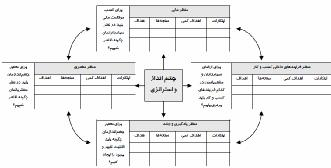 شکل2- 1: وجوه سیستم ارزیابی عملکرد متوازن مبتنی بر چشم انداز و استراتژیهای سازمانمدل با نگاه به کلیت سازمانها بوسیله چهار مولفه درصدد آن است تا کنترل عملیاتی کوتاه‌مدت را مطابق شکل(1-2) با استراتژیهای بلندمدت فعالیت سازمان پیوند دهد. در واقع، کارت امتیازی متوازن یک معیار سنجش مدیریتی و یک سیستم مدیریت استراتژیک است که جانشین شاخصهای ارزیابی مالی نگردیده است، بلکه در جهت تکمیل آن مطرح شده است. این روش، کاستیهای سیستم مدیریت سنتی نظیر عدم توانایی در مرتبط ساختن استراتژیهای بلندمدت سازمان با اقدامات کوتاه‌مدت را آشکار میسازد؛ زیرا سیستمهای عملیات و مدیریت بسیاری از شرکتها حول محور شاخصها و اهداف مالی بنا شده است که ارتباط کمی با پیشرفت شرکتها در جهت نیل به اهداف بلند مدت و راهبردی آنها دارد. بنابراین، تاکید اغلب شرکتها بر شاخصهای کوتاه مدت مالی، بین تدوین و اجرای استراتژی فاصله ایجاد میکند. این در حالی است که رقابت جهانی امروز نیازمند آن است که اندازههای غیر مالی هم مدنظر قرار گیرند.کارت امتیازی انواع نیازهای مدیریتی را برآورده میسازد و تمامی عناصر مهم شاخصهای رقابتی شرکت را در کنار یکدیگر قرار میدهدو مدیریت ارشد از طریق آن درک بهتری از موازنههای داخلی مییابد. کارت امتیازی متوازن از طریق دیدگاههای مالی، مشتریان، فرآیند داخلی و ابتکار عمل و یادگیری سازمانی به درک بسیاری از روابط دو سویه از سوی مدیران کمک مینماید. از نقاط قوت مدل BSC میتوان به تاکید آن بر سه بعد زمانی گذشته، حال و آینده، توانایی تضمین بهبود مستمر در هزینهها و استفاده از شاخصهای غیرمالی در کنار شاخصهای مالی جهت نیل به اهداف بلند سازمان اشاره کرد. همچنین وجود دو حلقه بازخوردی که به منظور پایش استراتژیهای سازمان و در صورت نیاز، جهت بازبینی خود سیستم طراحی شده است و باعث ایجاد یک سیستم خود کنترل و کامل میشود از نقاط قوت دیگر آن به شمار میرود.2-2-17-1-3. سیر تکاملی کارت امتیازی متوازنسیر تکاملی کارت امتیازی متوازن را بر اساس نوع کاربرد میتوان به سه دوره تقسیم کرد:دوره اول: در این دوره که از سال 1992 همزمان به معرفی کارت امتیازی متوازن شروع شد، کارت امتیازی متوازن به عنوان ابزاری جهت ارزیابی عملکرد سازمان و مدیریت شناخته شده است.دوره دوم: این دوره که از سال 1996 شروع شد، افزون بر کاربردهای قبلی، از کارت ارزیابی متوازن به عنوان ابزار اجرای استراتژی به کار برده شده است.دوره سوم: که از سال 2001 شروع شد، افزون بر کاربردهای قبلی، از کارت ارزیابی متوازن به عنوان ابزاری جهت ایجاد تغییرات سازمانی استفاده شده است.الف) کارت امتیازی متوازن نسل اولدر سیستم ارزیابی عملکرد با کارت امتیازی متوازن برای این که ارزیابی به صورت جامع و کامل صورت پذیرد، سازمان از چهار وجه مورد ارزیابی قرار میگیرد:وجه رشد و یادگیریوجه فرآیند داخلیوجه مشتریوجه مالیدر این چهار وجه، سازمان طی فرآیندی مدرن و به هم اتصال یافته، مورد ارزیابی قرار میگیرد. ارتباط بین این چهار وجه در بخش رابطه علی و معلولی کارت امتیازی متوازن توضیح داده شده است.سازمان بر اساس استراتژیهای تدوین شده، مورد ارزیابی قرار میگیرد. در این چهارچوب، چهار وجه طرح شده در ارتباط روشنی با دیدگاهها و استراتژیهای سازمان قرار دارند. این ارتباط حاکی از آن است که وجوه ارزیابی، ضمن توافق کامل با دیدگاهها و استراتژیهای سازمان، به صورت یکپارچه و کاملا هماهنگ با یکدیگر در نظر گرفته میشوند. به واقع، وجوه ارزیابی، به صورت فرآیندهای جداگانه تعریف نمیشوند، بلکه به صورت کاملا مرتبط و به هم پیوسته، در راستای یکدیگر، مورد توجه قرار میگیرند. بنابراین، میتوان گفت یکی از علل به کار بردن کلمه متوازن در کارت امتیازی متوازن، همین توازن در به کارگیری وجهها میباشد، زیرا سازمان در راستای دیدگاه و استراتژی خود سعی در به کارگیری وجوه، به صورت متوازن دارد.ب) کارت امتیازی متوازن نسل دوم در سالهای پایانی دهه 1980 بسیاری از شرکتها و سازمانها از پیاده سازی استراتژیهای خود ناامید بودند. در تحقیقی که در سال 1982 انجام شد و نتایج آن در مجله فورچون منتشر شد، مشخص گردید که فقط 10 درصد استراتژیهایی که به خوبی فرموله شدهاند در عمل با موفقیت پیاده سازی میشوند، در چنین شرایطی مدیران به دنبال ابزاری بودن که آنها را در جهت تحقق استراتژیهایشان یاری دهد.همان طور که گفته شد، در ابتدا سازمانها از کارت امتیازی متوازن، به عنوان ابزاری برای ارزیابی عملکرد استفاده میکردند و به تدریج در طی تقریبا چهار سال پس از انتشار اولین مقاله در این زمینه، تعدادی از سازمانها و شرکتها پس از اجرای موفیقت آمیز آن به این نتیجه رسیدند که از آن میتوانند یه عنوان ابزاری جهت اجرای استراتژی و برقراری ارتباط و انتقال استراتژیهای خود در کل سازمان استفاده کنند. به عنوان نمونه، شرکتهای زیادی مانند ریکو و تاکاراشوزو دریافتند که با این سیستم میتوانند به وسیله تجزیه و تحلیل دقیق بین اهداف ارزیابی عملکرد و نتایج واقعی، علل پیدایش عملیات نامساعد و نارسایی سیستم موجود را مشخص کنند. بنابراین از آن به عنوان ابزار اجرای استراتژی استفاده کردند. با این ترتیب، کارت امتیازی متوازن نه تنها به عنوان یک ابزار قوی در زمینه ارزیابی عملکرد، بلکه به عنوان ابزاری جهت تحقق اهداف استراتژی مورد توجه قرار گرفت.                                                                                                                                                 رویکرد سازمانها در استفاده از این مورد، ناشی از چالشهای اجرای استراتژی در برنامهریزی استراتژیک سازمانها بوده و همچنین توانایی کارت ارزیابی متوازن به عنوان ابزاری قدرتمند در اجرای استراتژیهای تدوین شده، میباشد.ج) کارت امتیازی متوازن نسل سومعلی رغم این که این نگرش به عنوان یکی از کاربردهای جداگانه کارت ارزیابی قلمداد شده است، ولی باید اذعان داشت که ایجاد تغییرات سازمان، نتیجه به کار گیری این سیستم در ارزیابی عملکرد و تدوین استراتژی است و کاربرد جدیدی از کارت ارزیابی متوازن محسوب نمیشود. این نگرش تا حد زیادی به نگرش مدیریت بر مبنای هدف نزدیک است. چرا که در وجه مالی، مثلا کسب 20 درصد سود خالص به عنوان هدف عملیاتی تعریف میشود و بعد به صورت لایه لایه (آبشاری) به وجوه قبل مراجعه میشود و پرسشهایی از این قبیل مطرح میشود که:کیفیت محصولات باید چقدر بهبود پیدا کند؟در خدمات پس از فروش باید چه تغیراتی ایجاد شود؟چه محصولات جدیدی باید طراحی شود؟ چه سیستمهای اطلاعاتی و عملیاتی باید در سازمان ایجاد شود؟ملاحظه میشود برای پاسخ به این پرسشها باید در سازمان تحول ایجاد کرد و این پرسشها بر اساس نگرش کارت امتیازی متوازن در چهار وجه رشد و یادگیری؛ فرآیند داخلی؛ مشتری و مالی طرح شدهاند و به همین علت است که ادعا شده کارت امتیازی متوازن میتواند باعث ایجاد تغییر در سازمان شود.2-2-17-1-4. سیستم جامع مدیریتی کارت امتیازی متوازن برای پیوند استراتژی با عملیاتدر عصر دانش، سازمانهایی موفق هستند که استراتژیهای جدید مبتنی بر مزیتهای رقابتی را به سرعت اجرا کنند و با یادگیری از بازار و مشتریان، هر جا لازم باشد فرآیندها و عملیات خود را اصلاح کرده و بهبود بخشند. اینها سازمانهای استراتژیک یادگیرنده خواهند بود. هر چه در عصر دانش جلوتر میرویم، تکنیکهای جدیدی ظهور میکنند تا توانمندیهای استراتژیک را برای سرآمدی عملیاتی غنا بخشند. این مدلها همگی از کارت امتیازی متوازن الهام خواهند گرفت که امروزه اثر بخشترین چارچوب برای مدیریت استراتژیک و عملکرد است. پیوند استراتژی با عملیات، رمز موفقیت شرکتهای پیشرو در کسب مزیت رقابتی به شمار میرود. سیستم مدیریت حلقه بسته به عنوان راه حل جامع مدیریتی برای برقراری پیوند بین تدوین استراتژی و اجرای عملیاتی آن معرفی شده است. این سیستم دارای شش مرحله اساسی است (کاپلان و نورتن، 2008).مرحله1. تنظیم استراتژیسیستم جامع مدیریتی کارت امتیازی متوازن با تنطیم استراتژی توسط مدیران آغاز میشود. در این فرآیند سه پرسش مطرح است:در چه کسب و کاری هستیم و چرا؟ (ماموریتها، ارزشها و چشم انداز را مشخص کنید).مسائل کلیدی کداماند؟ (تجزیه و تحلیل استراتژیک را انجام دهید): تجزیه و تحلیل استراتژیک شامل تجزیه و تحلیل محیط بیرونی، محیط درونی (زنجیره ارزش پورتر و فرآیندهای کلیدی) و پیشرفت استراتژی فعلی است. خروجی این مرحله، جدول SOWT خواهد بود که مسائل استراتژیک را ارائه  میدهد.چگونه میتوانیم بهتر رقابت کنیم؟ (استراتژی را تدوین کنید): در آخرین گام، مدیران اجرایی با توجه به پرسشهایی از قبیل در چه بخشی از بازار رقابت میکنیم؟ ارائه کدام ارزش به مشتریان، ما را متفاوت میکند؟ کدام فرآیندهای کلیدی استراتژی، ما را متمایز میسازد؟ قابلیتهای سرمایه انسانی که مورد نیاز استراتژی هستند، کداماند؟ و توانمندسازهای تکنولوژی مربوط به استراتژی کداماند؟ استراتژی را تدوین میکنند.مرحله2. برنامهریزی استراتژیک مدیران در این مرحله با تعیین هدفهای استراتژیک، هدفهای کمی، ابتکارها و بودجههای استراتژیک که تخصیص منابع و اقدامها را جهت میدهند، استراتژی را برنامهریزی میکنند. شرکتها در این مرحله با پنج پرسش مواجهاند:چگونه استراتژی را تعریف کنیم؟ (نقشههای استراتژی را ترسیم کنید): یک استراتژی، ابعاد مختلف تحول سازمان را در بر میگیرد که بهبود بهرهوری در کوتاه مدت تا نوآوری بلند مدت ادامه دارد. تقشه استراتژی، تصویر همه این ابعاد استراتژیک را در یک صفحه کاغذ نشان میدهد که آن را مضامین استراتژیک مینامیم. شرکتها دریافتهاند که نمیتوانند عملکرد 15 تا 25 هدف همزمان را در یک نقشه استراتژیک مدیریت کرد. بنابراین، هدفهای مشابه را در خوشههایی متشکل از چهار تا شش مضمون استراتژیک دستهبندی میکنند که هر مضمون، اصلیترین مولفه استراتژی را نشان میدهد.چگونه برنامه خود را بسنجیم؟ (سنجهها و هدفهای کمی را انتخاب کنید): مدیران در این مرحله، هدفهای  تعریف شده در نقشههای استراتژی/ مضامین استراتژیک را به کارت امتیازی متوازنی که متشکل از سنجهها و هدفهای کمی است تبدیل میکنند.استراتژیمان به کدام برنامه عملیاتی نیاز دارد؟ (ابتکارات استراتژی را تعریف کنید): ابتکارها را نباید به صورت مجزا در نظر گرفت، بلکه باید به صورت سبدی از برنامههای مکمل باشند که اگر شرکت      میخواهد به هدفهای کمی موجود در مضامین و نیز هدف کلی استراتژی خود برسد، باید هر یک از آنها را با موفقیت اجرا کند.چگونه بودجه ابتکارها را تامین کنیم؟ (از سیستم مصارف استراتژیک استفاده کنید).مسئولیت اجرای استرتژی با چه کسی است؟ ( تیمهای مضمون تشکیل دهید): برای اجرای استراتژی، ساختار پاسخگویی جدیدی با استفاده از مضامین استراتژیک، شکل میگیرد. شرکتها مدیران اجرایی خود را به عنوان مسئولان مضامین انتخاب کرده، با استفاده از مصارف استراتژیک، بودجه آنها را تامین میکنند. مسئولان مضامین و تیمها، نسبت به اجرای استراتژی هر مضمون، پاسخگو هستند و بازخورد لازم را ارائه میکنند.مرحله3. همسویی سازمان با استراتژیبعد از طراحی نقشه استراتژی سطح بالا، مدیران با جاری سازی نقشههای استراتژی و کارت امتیازی متوازن متصل به همه واحدهای سازمان، میتوانند سازمان را با استراتژی همسو کرده، هدفها و انگیزههای شخصی آنها را به هدفهای استراتژیک پیوند میزنند.مرحله4. برنامهریزی عملیاتشرکتها باید فعالیتهای بهبود فرآیند را با اولویتهای استراتژیک خود همسو کنند. همچنین سرمایهای که برای انجام کسب و کار تجهیز میکنند باید با طرح استراتژیک، همسو باشد. مدیران در طول فرآیند   برنامهریزی عملیات دو پرسش کلیدی را مطرح میکنند:کدامیک از بهبودهایی که در فرآیند کسب و کار صورت میگیرد برای اجرای استراتژی حیاتیتر است؟ (فرآیندهای کلیدی را بهبود دهید): هدفهایی که در منظر فرآیندهای داخلی قرار میگیرند، چگونگی اجرای استراتژی را نشان میدهند. پس از شناسایی فرآیندهایی که برای بهبود ضروریاند، شرکتها با ایجاد داشبوردهای سفارشی شده که متشکل از سنجههای کلیدی عملکرد هستند، تیمهای مدیریت فرآیند خود را پشتیبانی میکنند. داشبوردها باعث ایجاد تمرکز و بازخورد در فرآیند بهبود کارکنان   میشوند.چگونه استراتژی را به برنامههای عملیاتی و بودجهها متصل کنیم؟ (برنامه ظرفیت منابع را تنظیم کنید): برنامههای بهبود فرآیند و سنجههای سطح بالای استراتژیک و هدفهای کمی که در کارت امتیازی متوازن وجود دارند باید به یک برنامه عملیاتی سالیانه تبدیل شوند. برنامه عملیاتی مورد نظر، سه مولفه دارد: پیش بینی دقیق فروش، برنامه ظرفیت منابع و بودجههایی برای مصارف عملیاتی و مخارج سرمایهای.مرحله 5. کنترل، نظارت و یادگیریپس از آنکه استراتژی، تنظیم شد و به برنامه جامع عملیاتی، متصل شد، شرکت اجرای برنامههای استراتژیک و عملیاتی را آغاز کرده، سپس نتایج عملکرد را پیگیری میکند و بر اساس اطلاعات و یافتههای جدید، عملیات و استراتژی را بهبود میدهد. شرکتها در جلسات بازنگری عملیات، عملکرد زیر مجموعهها و بخشها را بازنگری و مشکلات را ارزیابی میکنند. در جلسات بازنگری استراتژی، درباره شاخصها و ابتکارهایی که از کارت امتیازی متوازن به دست میآید بحث شده، مشکلات اجرای استراتژی ارزیابی میشود. با جدا کردن جلسات اجرای استراتژی و بازنگری عملیات میتوان از افتادن به دام مسائل تاکتیکی و عملیاتی دوری کرد. مرحله 6. سنجش و سازگار کردن استراتژیشرکت، علاوه بر جلسات یاد شده، لازم است جلسهای جداگانه برگزار کند تا طی آن تداوم اعتبار پیشفرضهای استراتژی را بسنجد. پس از آخرین بازنگری و به روزرسانی استراتژی، اکنون شرکت به دادههای بیشتری دسترسی دارد. این دادهها از داشبوردهای عملیاتی، سنجههای ماهیانه کارت امتیازی متوازن، اطلاعات جدید درباره تغییرات در محیط رقابتی و نظارتی، ایدهها و فرصتهای جدید خلق شده توسط کارکنان، گردآوری شدهاند. جلسه سنجش و سازگاری، برای به چالش کشیدن استراتژی و در صورت لزوم اصلاح و به روز کردن استراتژی است و به این پرسش کلیدی میپردازد که آیا استراتژی ما اثربخش است؟ تیم ارشد اجرایی در این جلسه، عملکرد استراتژی را ارزیابی، و پیامدهای تغییرات اخیر در محیط بیرونی را بازنگری میکند. با به روز کردن استراتژی، نقشه استراتژی سازمان و کارت امتیازی متوازن نیز اصلاح میشوند و چرخه دیگری از برنامهریزی استراتژی و اجرای عملیاتی آغاز میشود: هدفهای کمی، طرحهای ابتکاری، برنامه عملیاتی و فروش، اولویتهای بهبود فرآیند، ملزومات ظرفیت منابع برای دوره بعد و برنامه مالی، همگی به روز میشوند. برنامههای استراتژیک و عملیات، زمینه را برای زمانبندی برای جلسات بازنگری و سنجش و اصلاح دوره بعد آماده ساخته، اطلاعات لازم را در این مورد فراهم میکنند.2-2-17-2. روش تحلیل پوششی دادههاواژه DEA مخفف Data Envelopment Analysis میباشد که به معنی تحلیل پوششی دادهها یک مدل برنامهریزی ریاضی، برای ارزیابی کارایی واحدهای تصمیم گیرندهای (DMU) است که چندین ورودی و چندین خروجی دارند. اندازه گیری کارایی به دلیل اهمیت آن در ارزیابی عملکرد یک شرکت یا سازمان همواره مورد توجه محققین قرار داشته است. فارل در سال 1957، با استفاده از روشی همانند اندازه گیری کارایی در مباحث مهندسی، به اندازه گیری کارایی برای واحد تولیدی اقدام کرد. موردی که فارل برای اندازه گیری کارایی مد نظر قرار داد شامل یک ورودی و یک خروجی  به شرح روابط (1-2) و (2-2) میباشد.لازم به ذکر است، از آنجا که قیمتهای بازاری موجود نیست، از قیمتهای سایه برای جمع بستن ورودیها و خروجیهای واحدها استفاده میگردد. به طوری که، با بیشینه کردن برنامهریزی زیر و با فرض نامنفی بودن قیمتهای سایهای، مقادیر وزنی vها و uها به دست میآید:R=،1،2…،s                    i=،...،1،2n             j=،1،2…،m                  ومدل (3-2) غیر خطی است، از این رو به منظور سهولت در حل مدل با فرض  و با توجه به دوگان آن، این مدل را به یک مدل خطی تبدیل کرده که رابطه (4-2) حاصل میشود:	Min    چارنز، کوپر و رودز دیدگاه فارل را توسعه دادند و الگویی را ارائه کردند که توانایی اندازه گیری کارایی با چندین ورودی و خروجی را داشت. این الگو، تحت عنوان تحلیل پوششی دادهها نام گرفت و اول بار، در رساله دکترای ادوارد رودز و به راهنمایی کوپر تحت عنوان ارزیابی پیشرفت تحصیلی دانش آموزان مدارس ملی آمریکا در سال 1976، در دانشگاه کارنگی مورد استفاده قرار گرفت (مهرگان، 1383).از آن جا که این الگو توسط چارنز، کوپر و رودرز ارائه گردید، به الگوی (CCR) که از حروف اول نام سه فرد یاد شده تشکیل شده است، معروف گردید و در سال 1978 در مقالهای با عنوان اندازه گیری کارایی واحدهای تصمیم گیرنده ارائه شد (چارنز، 1978).در واقع تحلیل پوششی دادهها مبتنی بر یکسری بهینه سازی با استفاده از برنامهریزی خطی میباشد که به آن روش ناپارامتریک نیز گفته میشود. در این روش منحنی مرزی کارا از یک سری نقاط که بوسیله برنامه ریزی خطی تعیین میشود ایجاد میگردد. برای تعیین این نقاط میتوان از دو فرض بازدهی ثابت و متغیر نسبت به مقیاس استفاده کرد. روش برنامهریزی خطی پس از یک سری بهینه سازی مشخص میکند که آیا واحد تصمیم گیرنده مورد نظر روی مرز کارایی قرار گرفته است و یا خارج آن قرار دارد؟ بدین وسیله واحدهای کارا و ناکارا از یکدیگر تفکیک می شوند. تکنیک DEAتمام داده ها را تحت پوشش قرار داده و به همین دلیل تحلیل پوششی دادهها نامیده شده است (معین الدینی، 1382).یکی از ابتداییترین و در عین حال معمولترین روشهای اندازه گیری کارایی، استفاده از نسبتها میباشد. نسبت ها در زمینه های مختلف مالی، اقتصادی و صنعتی بکار گرفته میشوند. در صورتی که کارایی به عنوان نسبتی از خروجیها به ورودیها تعریف شود، محاسبه و تحلیل آن برای واحدهای تک ورودی-تک خروجی آسان خواهد بود اما در اکثر مسائل دنیای واقعی با واحدهایی با چندین ورودی و خروجی رو به رو بوده و در نتیجه نیازمند روشهایی هستیم که با ترکیب ورودیها و خروجیها به صورت یک شاخص واحد، به معیار مناسبی جهت سنجش کارایی دست یابیم.2-2-17-2-1. دو مشخصه اساسی برای الگوی (DEA)استفاده از الگو DEA، برای ارزیابی نسبی واحدها، نیازمند تعیین دو مشخصه اساسی، ماهیت الگو و بازده به مقیاس الگو میباشد که در زیر به تشریح هر یک پرداخته میشود.الف: ماهیت ورودی، در صورتی که در فرآیند ارزیابی، با ثابت نگه داشتن سطح خروجیها، سعی در حداقل سازی ورودیها داشته باشیم ماهیت الگوی مورد استفاده ورودی است.ب: ماهیت خروجی، در صورتی که در فرآیند ارزیابی با ثابت نگه داشتن سطح ورودیها، سعی در افزایش سطح خروجی داشته باشیم ماهیت الگوی مورد استفاده خروجی است.در الگوی DEA، بادیدگاه ورودی، به دنبال به دست آوردن ناکارایی فنی به عنوان نسبتی می باشیم که بایستی در ورودیها کاهش داده شود تا خروجی، بدون تغییر بماند و واحد در مرز کارایی قرار گیرد. در دیدگاه خروجی، به دنبال نسبتی هستیم که باید خروجیها افزایش یابند، بدون آنکه تغییر در ورودیها به وجود آید تا واحد مورد نظر به مرز کارایی برسد.در الگوی CCR، مقادیر به دست آمده برای کارایی در دو دیدگاه مساوی هستند ولی در مدل BCC این مقادیر متفاوت هستند. علت انتخاب دیدگاه برای یک الگو DEA، در ارزیابی نسبی عملکرد واحدهایی است که در بعضی موارد مدیریت واحد هیچ کنترلی بر میزان خروجی ندارد و مقدار آن از قبل مشخص و ثابت میباشد. و برعکس در بعضی از موارد میزان ورودی ثابت و مشخص است و میزان تولید (خروجی) متغیر تصمیم است و در چنین شرایطی، دیدگاه خروجی مناسب می باشد. در نهایت انتخاب ماهیت ورودی و خروجی بر اساس میزان کنترل مدیر، بر هر یک از ورودیها و خروجیها تعیین میگردد (کولی و باتیس، 1998).2-2-16-2-2. بازده به مقیاس الگوی مورد استفادهبازده به مقیاس بیانگر پیوند بین تغییرات ورودیها و خروجیهای یک سیستم میباشد. یکی از تواناییهای روش DEA، کاربرد الگوهای مختلف متناظر با بازده به مقیاسهای متفاوت و همچنین اندازه گیری بازده به مقیاس واحدها است.الف:یعنی هر مضربی از ورودیها همان مضرب از خروجیها را تولید میکند. الگوی CCR بازده به مقیاس واحدها را ثابت فرض میکند. بنابراین واحدهای کوچک و بزرگ، با هم مقایسه میشوند که مدل ریاضی آن به مطابق معادله (5-2) میباشد:Min    NI1         >0	 ب:  بازده به مقیاس متغیر: یعنی هر مضربی از ورودیها، میتواند همان مضرب ار خروجیها یا کمتر از آن و یا بیشتر از آن را، در خروجیها تولید کند. الگویBCC  بازده به مقیاس را متغیر فرض میکند (بانکر و ترال، 1992). فرم تبعی مدل (BCC) به صورت رابطه (6-2) ارائه شده است:Min    NI=1               >0فصل سومروش تحقیق3- فصل سوم؛ روش تحقیق3-1. مقدمهتحقیق سلسله عملیاتی است که طی آن مراحل، عناصر، ترکیب، توالی شکل گیری و یا شکل دادن به یک نمود علمی شناسایی میشود. انسان برای فهم بهتر حقایق به تحقیق علمی نیازمند است. در واقع هدف از تحقیق این است که در مسیر یافتن حقیقت به افراد کمک کند. بر اساس هدف پژوهشها به پژوهشهای بنیادی و کاربردی تقسیم میشوند.تحقیق بنیادی: تحقیق بنیادی پژوهشی است که به کشف ماهیت اشیا، پدیدهها و روابط بین متغیرها، اصول، قوانین و ساخت یا آزمایش تئوریها و نظریهها میپردازد و به توسعه مرزهای دانش رشته علمی کمک مینماید. هدف اساسی این نوع پژوهش تبیین روابط بین پدیدهها، آزمون نظریهها و افزودن به دانش موجود در یک زمینه خاص است. برای مثال «بررسی رابطه اعتماد و تعهد در روابط صنعتی» یک نمونه تحقیق بنیادی است. سطح گفتمان کلی و انتزاعی در حوزه یک علم است. تحقیق بنیادی میتواند نظری یا تجربی باشد. تحقیق بنیادی نظری از روشهای استدلال عقلانی و قیاسی استفاده میکند و بر پایه مطالعات کتابخانهای انجام میشود. تحقیق بنیادی تجربی از روشهای استدلال استقرایی استفاده میکند و بر پایه روشهای میدانی انجام میشود.تحقیق کاربردی: تحقیق کاربردی پژوهشی است که با استفاده از نتایج تحقیقات بنیادی به منظور بهبود و به کمال رساندن رفتارها، روشها، ایزارها، وسایل، تولیدات، ساختارها و الگوهای مورد استفاده جوامع انسانی انجام میشود. هدف تحقیق کاربردی توسعه دانش کاربردی در یک زمینه خاص است. در اینجا نیز سطح گفتمان انتزاعی و کلی اما در یک زمینه خاص است. برای مثال «بررسی میزان اعتماد مشتریان به سازمان فرضی» یک نوع تحقیق کاربردی است.                                                                                                    با توجه به مطالب گفته شده پژوهش حاضر از توع تحقیق کاربردی میباشد.3-2. روش تحقیقمسائل مربوط به روش‌شناسی تحقیق، در حقیقت پاسخ ما به این سوال است که چگونه می‌خواهم تحقیقم را انجام دهم؟ یعنی ما در این بخش می‌خواهیم مشخص کنیم سوال اصلی تحقیق مان را چگونه و با چه روش و ابزاری پاسخ می‌دهیم. بنابراین وقتی می‌گوییم روش تحقیق، یعنی اینکه اطلاعات تحقیق ما چگونه قرار است گردآوری شود و با چه روشی قرار است طبقه‌بندی شود و با چه ابزاری قرار است تجزیه ‌و تحلیل شود؟ پس طبیعی است که اگر ما روش نداشته باشیم عملا قادر نخواهیم بود یک کار پژوهشی اصیل انجام دهیم. نکته بعدی این است که کوچک‌ترین اشتباه یا انحرافی در جریان پیاده‌ سازی روش، عملا در نتایج تحقیق تاثیر مستقیم دارد. تحقیقات ما چه کمی باشد و چه کیفی، فرقی نمی‌کند، چارچوب استاندارد روش‌ شناسی باید در آن پیاده شود و این موضوع بسیار مهم است. چنانچه هر اشتباهی در این فرآیند انجام شود تمام تحقیق و یافته‌های آن درگیر یک اشتباه خواهد شد. این خود اهمیت مسئله روش را نشان می‌دهد.روش شناسی تحقیق شامل چه اجزایی است؟ روش‌ شناسی پژوهش اساسا چه مباحثی را در برمی‌گیرد؟ یعنی ما وقتی با مسئله روش درگیر می‌شویم قرار است چه‌کارهایی را انجام دهیم. اولین مسئله نوع تحقیق است یعنی زمانی که تحقیقی را انجام می‌دهیم وقتی قرار است به مباحث تحلیل و بررسی و نتیجه‌گیری ورود کنیم باید مسئله نوع تحقیق را مشخص کنیم. محقق ابتدا نوع روش را توصیف می‌کند و نوع روش به کار گرفته شده در تحقیق و دلیل انتخاب این روش خاص را مطرح می‌کند. البته انتخاب نوع روش مسئله‌ای است که به موضوع و سوال یا فرضیه اصلی ما وابسته است، یعنی هر نوع روشی را نمی‌توانیم به کار بگیریم؛ زیرا روش ما باید مبتنی بر سوال اصلی، موضوع تحقیق و فرضیه‌های مطرح‌شده باشد. در این پژوهش برای ازریابی عملکرد شهرداری منطقه دو شیراز از روش ترکیبی کارت امتیازی متوازن و تحلیل پوششی دادهها (BSC-DEA) استفاده شده است.روش مورد استفاده در این پژوهش از نوع روش توصیفی-پیمایشی است که شامل جمع آوری اطلاعات به طور مستقیم از گروهی از افراد است. این روش بر اساس انتخاب نمونهای تصادفی و معرف از افراد جامعه پژوهش و پاسخ به یک مجموعه پرسش با استفاده از پرسشنامه نظر سنجی یا روشهای دیگر به مطالعه وضع موجود اعم از نگرشها، عقیدهها، رفتارها و به طور کلی استخراج اطلاعات درباره شرایط زندگی و مقولههایی که افراد را معین و متمایز میگردانند میپردازد. در پیمایش هم میتوان واحد تحلیل را فرد قرار داد و هم گروه، سازمانها و حتی کل جامعه. در مجموع مطالعه پیمایشی به طور عمده به مطالعه توصیفی وضع موجود مانند نظر سنجی از مردم دربارهی آرای انتخابات ریاست جمهوری یا برنامههای هستهای ایران یا میزان و نحوه مشارکت مردان در امور خانه و... میپردازد (احمدی و نهایی، 1387).3-3. جامعه آماری تحقیقمعمولا به منظور صرفه جویی در هزینه و زمان، محقق اقدام به نمونه گیری از جامعه مورد مطالعه     مینماید. جامعه آمارى مجموعهای از افراد، رویدادها، اشیاء، مکان ها و اموری است که دارای یک یا چند ویژگی مشترک هستند.  در این خصوص ذکر چند نکته ضروری است. الف) سادهترین روش نمونه گیری مراجعه به جداول استانداردی است (مثل جدول مورگان) که حجم نمونه را با توجه به حجم جامعه مشخص مینماید.ب) روش دوم، تعیین حجم نمونه با استفاده از فرمولهایی است که حجم نمونه را با توجه به حجم جامعه (جامعه محدود) و یا بدون توجه به حجم جامعه (جامعه نامحدود) تعیین مینمایند.ج) درخصوص جوامع کوچک (جوامع زیر ۱۵۰ نفر) بهتر است که محقق اقدام به نمونه گیری نکرده و از طریق سرشماری اقدام به توزیع و جمع آوری این کلیه افراد پرسش‌نامه نماید.د) باید توجه داشت وقتی بر اساس فرمول یا جدول، تعداد نمونه مورد نیاز فرضا 100 نفر مشخص میگردد این عدد حداقل تعداد مورد نیاز است.برخی از محققین به اشتباه اقدام به توزیع ۱۰۰ پرسش‌نامه مینمایند و مثلا ۹۰ عدد آن برگشت میخورد (نرخ بازگشت پرسش‌نامه 90 درصد که از تقسیم تعداد پرسش‌نامههای توزیع شده بر تعداد پرسش‌نامههای سالم واصله بدست میآید) سپس اقدام به تحلیل دادهها و تعمیم آن به جامعه مورد بررسی مینمایند. این تعمیم کاملا اشتباه است چرا که حداقل پرسش‌نامه مورد نیاز جمع آوری و تحلیل نشده است لذا نتایج قابل تعمیم نبوده و محقق فقط در حد نمونه مورد بررسی میتواند اظهار نظر کند نه بیشتر. محقق باید با توجه به شناختی که از جامعه دارد مثلا 150 پرسش‌نامه توزیع کند تا حداقل ۱۰۰ پرسش‌نامه سالم را بدست آورد. هر چه تعداد پرسش‌نامههای دریافتی بیشتر بوده و به جامعه نزدیکتر باشد نتایج معتبرتر خواهد بود ه) درخصوص انواع نمونه گیری نیز (تصادفی، طبقهای و …) لازم است محقق اطلاع کافی داشته باشد تا دچار اشتباه نشود لذا مطالعه کتب روش تحقیق توصیه میگردد. جامعه آماری تحقیق پیشرو، تعداد 8 نفر از مشاوران عالی رتبه شخص شهردار است که هر کدام دارای سوابق کاری متفاوتی هستند. جامعه آماری این پژوهش شامل 320 نفر از خبرگان، کارمندان و مدیران شهرداری میباشد.3-4. حجم نمونه زیر مجموعهای است از جامعه، که اعضای آن را بخشی از افراد جامعه اصلی تشکیل میدهند. یا در مفهوم وسیع نمونه عبارت است از «مجموعهای از نشانهها که از یک قسمت یا یک گروه از جامعهی بزرگتر باشد.» نمونه، اطلاعاتی را ارائه میکند که بر اساس آن میتوان در مورد خصوصیات جامعه قضاوت کرد؛ به عبارت دیگر، از طریق مطالعه نمونه میتوان خصوصیات و روابط پدیدهها را در جامعه پیدا نمود.الف) اندازه و حجم نمونه بر اساس منطق و فرمولهای آماری از جمله فرمول کوکران به دست میآید.ب) روش انتخاب افراد نمونه از بین افراد جامعه، با رعایت موازین علمی میباشدبا توجه به جامعه آماری طبق فرمول کوکران، نمونه شامل 174 نفر میباشد.3-5. مدل مفهومی تحقیقدر یک قیاس ساده، مدل مفهومی نشان دهنده اسکلت تحقیق است (چارچوب نظری تحقیق). وقتی یک سازه را به همراه ابعاد آن بطور شماتیک نشان میدهیم در واقع مدل مفهومی تحقیق را به نمایش درآوردهایم.کارایی یک معیار مناسب برای اندازهگیری بهرهوری یک سازمان است؛ کارایی یک واحد عبارت است از نسبت خروجیها به ورودیها. محاسبه کارایی واحدهایی که تنها یک ورودی و خروجی دارند آسان است اما در عمل بیشتر واحدها دارای تعداد زیادی ورودی و خروجی هستند به همین دلیل برای محاسبه کارایی به سراغ تکنیک تحلیل پوششی دادهها میرویم. ورودی و خروجی شهرداری منطقه دو شیراز  در مدل  DEAبا بهرهگیری از نظر کارشناسان خبره در قالب شش بعد کارت امتیازی متوازن به صورت ذیل میباشد. شکل3- 1: مدل مفهومی تحقیق3-6. روشهای جمعآوری اطلاعات برای جمعآوری دادههای یک پژوهش به روشها و طرق مختلف عمل میشود. ابزارهای گردآوری اطلاعات و دادهها وسیلهای است که به پژوهش کمک میکند تا دادههای لازم را جمعآوری و ثبت نماید. پژوهشگر بر حسب روش تحقیق مورد نظر خود و نوع دادههایی که قصد جمعآوری آنها را دارد، تصمیم میگیرد که از چه ابزاری برای جمعآوری دادهها استفاده کند. در این تحقیق با توجه به اینکه دو مدل کمی و کیفی با یکدیگر تلفیق شدهاند، برای یافتن شاخصهای مناسب برای هر یک از ابعاد روش کارت امتیازی متوازن ابتدا از نظر کارشناسان خبره و سپس از پرسش‌نامهای معتبر و استاندارد کمک گرفته شده است و از آنجایی که روش تحلیل پوششی دادهها مدل ریاضیاتی است برای دستیابی به دادههای مورد نظر از اسناد و مدارک موجود در شهرداری (روش کتابخانهای) استفاده شده است.3-7. اعتبار و روایی پرسش‌نامهاعتبار (روایی) به ارتباط منطقی، بین پرسشهای آزمون و مطلب مورد سنجش اشاره دارد. وقتی گفته میشود آزمون، روایی دارد به این معنا است که پرسشهای آزمون به طور دقیق آنچه را مورد نظر مییاشد، میسنجد. اعتبار، جنبههای مختلف دارد و ارتباط بین پرسش و آزمودنی با توجه به کلیهی جنبههای آن حاصل میشود. در صورتی که این ارتباط وجود نداشته باشد اعتبار بوجود نمیآید. پایایی یک ابزار اندازهگیری، عبارت است از درجه ثبات، همسانی و قابلیت پیش بینی آن در اندازهگیری هر آنچه اندازه میگیرد. این کیفیت، در هر نوع اندازهگیری، یک امر اساسی است. اکثر سازندگان آزمون و محققان اگر ضریب پایایی 90 درصد یا بیشتر را به دست آورند، احساس رضایت میکنند اما از ضریب کمتر از 70 درصد ناراضی میشوند. پایایی یک آزمون تا حدی تابع طول آزمون است. هر چه طول آزمون بیشتر باشد، پایایی آن بیشتر است. پایایی تا حدی تابع ناهماهنگی گروه نیز است. ضریب پایایی با افزایش گستردگی یا ناهمگنی آزمودنیهایی که در آزمون شرکت میکنند، افزایش مییابد. برعکس، هر چه گروه نسبت به ویژگیهایی که اندازهگیری میشود، همگنتر باشد، ضریب پایایی کمتر خواهد بود. پایایی پرسش‌نامه مورد استفاده در این پژوهش با آزمون آلفای کرونباخ از نرم افزار spss به دست آمده که به صورت جدول (3-1) آمده است.جدول3- 1: میزان آلفای کرونباخ پرسش‌نامه3-8. روش تجزیه و تحلیل اطلاعاتروش مورد استفاده در این پژوهش روش ترکیبی کارت امتیازی متوازن و تحلیل پوششی دادهها میباشد.  معیارهای مربوط به هر بعد از روش کارت امتیازی متوازن همان طور که قبلا نیز اشاره شد با مشورت کارشناسان خبره به تصویب رسید. برای استفاده از روش تحلیل پوششی دادهها ابتدا بایستی ورودیها و خروجیهای سیستم مورد نظر تعیین شود. شاخصهای ورودی به دو ورودی (تعداد نیروی انسانی و بودجه تخصیص داده شده) و شاخصهای خروجی به شش خروجی (ابعاد کارت امتیازی متوازن ) تبدیل میشوند. پس از تلفیق و ارزشگذاری (دادن وزن مناسب)، ورودیها و خروجیها که با استفاده از نظر خبرگان صورت میپذیرد، دادهها وارد مدل ارزیابی عملکرد شده و میزان کارایی این شعبه شهرداری مشخص شده است. به منظور توصیف و تجزیه و تحلیل دادههای حاصل از پژوهش از نرمافزار آماری Minitab برای جداول و نمودارها استفاده شد. تعیین کارایی از مدل ریاضی تحلیل پوششی دادهها روش BCC است که در این زمینه نرم افزار Lingo مورد استفاده قرار گرفته است.3-9. متغیرهای پژوهشجدول 3-2: متغیرهای پژوهش3-10. مراحل انجام تحقیقمدل به کار گرفته شده در این تحقیق مدل ترکیبی کارت امتیازی متوازن و تحلیل پوششی دادهها است. در ابتدا معیارهای هر بعد از مقالات مختلف استخراج شد و سپس از کارشناسان خبره خواسته شد که روی این معیارها نظر خود را بدهند و چنان چه معیاری از نظر آنها مناسب نبود؛ آن معیار را حذف کرده و معیار دیگری را به جای آن قرار دهند. سپس پرسش‌نامهای بر اساس معیارهای انتخابی در بین حجم نمونه توزیع شد. در نهایت پاسخهای استخراج شده از پرسش‌نامهها به عنوان ورودی و خروجی مدل تحلیل پوششی دادهها مورد استفاده قرار گرفتند. به طور کلی مراحل انجام پروژه در شکل (1-3) قابل مشاهده است.شکل3- 2: مراحل انجام تحقیقفصل چهارمتجزیه و تحلیل دادهها4- فصل چهارم: تجزیه و تحلیل دادهها4-1. مقدمههدف اصلی از انجام این پروژه ارزیابی عملکرد شهرداری منطقه دو شیراز با استفاده از روش ترکیبی کارت امتیازی متوازن و تحلیل پوششی دادهها است. از اینرو، در ابتدا برای ابعاد کارت امتیازی متوازن ، مولفهها مشخص گردیده شده است سپس این مولفهها به کمک روش مصاحبه حضوری مورد تایید خبرگان سازمان قرار گرفتند در گام بعدی این مولفه در قالب پرسش‌نامه در بین حجم نمونه پخش گردید و نتایج آن به عنوان ورودی تکنیک تحلیل پوششی دادهها مورد تجزیه و تحلیل قرار گرفت.4-2. تصریح مدل DEA-BSC برای ارزیابی عملکرد 4-2-1. نوع و ماهیت مدل DEA مورد استفاده در پژوهش مدلهای DEA مورد استفاده برای ارزیابی کارایی واحد تحت بررسی میتوانند از دو رویکرد جدا استفاده کنند:کاهش میزان ورودیها بدون تغییر در میزان خروجیها (رویکرد ورودی- محور)افزایش میزان خروجیها بدون تغییر در میزان ورودیها (رویکرد خروجی- محور)انتخاب نوع و ماهیت مدل به میزان کنترلی که مدیریت یک واحد تصمیم گیری میتواند بر روی نهادهها یا ستادهها اعمال کند، وابسته است. در پژوهش حاضر از مدل تحلیل پوششی دادهها ستاده یا خروجی محور (BCC) با فرض بازدهی متغییر نسبت به مقیاس استفاده میشود. مهم ترین دلیل انتخاب این نوع مدل نسبت به مدل CCR این است که به نظر میرسد که برای مدیریت کنترل ورودیهایی که برای تکنیک تحلیل پوششی دادهها تعریف شد (تعداد نیروی انسانی و بودجه تخصیص داده شده به شهرداری) راحتتر میباشد. به علاوه زمانی میتوانیم از مدل بازدهی ثابت نسبت به مقیاس استفاده کنیم که سازمان بتواند خروجیها را که شامل ابعاد کارت امتیازی متوازن میشوند را افزایش دهد حال آن که رسیدن به این مهم در برخی ابعاد کارت امتیازی متوازن پایدار مثل بعد مشتری و مالی دشوار است زیرا همیشه عواملی مثل نارضایتی شهروندان از برخی فعالیت شهرداری، اکتفای بیش از حد شهرداری نسبت به پرداخت عوارض توسط مردم و ... مانع از رسیدن به هدف فوق میشوند.4-2-2. طراحی مدل متوازن ترکیبی DEA-BSCمدل DEA در این پژوهش همان طور که بیان شد به صورت ستاده محور و با فرض بازدهی متغیر نسبت به مقیاس در نظر گرفته شده است. اما به منظور حفظ و ایجاد توازن و تعادل در ابعاد چهارگانه کارت امتیازی متوازن- یعنی بعد مالی، مشتری، فرآیندهای داخلی کسب و کار و رشد و یادگیری- دو مجموعه محدودیت توازن ساز به صورت زیر به مدل پایهای تحلیل پوششی دادهها ستاده محور اضافه شده است. این موضوع در واقع منجر به این شده است که مدل تحلیل پوششی دادهها در این تحقیق، شکلی تعمیم یافته از مدلهای پایهای DEA باشد. در محدودیتهای مذکور، ، ابعاد اصلی کارت امتیازی متوازن و  و  به ترتیب حد پایین و حد بالای وزن نسبت داده شده به هر بعد اصلی میباشد؛ مشروط به این که: شایان ذکر است، محدودیتهای ارائه شده در روابط فوق الذکر به گونهای عمل میکنند که اولا وزن داده شده به هر جنبه از کارت امتیازی متوازن بین یک حد پایین و بالایی که توسط خبرگان تعیین میشود، قرار گیرد و ثانیا مجموع وزن هر چهار جنبه برابر با یک شود.بنابراین با انتخاب نوع مدل تحلیل پوششی دادهها و بکارگیری محدودیتهایی برای اوزان ابعاد چهارگانه کارت امتیازی متوازن، مدل نهایی مورد استفاده در این پژوهش با فرض بازده متغیر نسبت به مقیاس، تحت عنوان «مدل BCC متوازن ترکیبی با مدل BSC» است که به صورت زیر تصریح میگردد.4-3. تعیین ورودیها و خروجیهای مدل DEA-BSC4-3-1. طراحی معیارهای کارت امتیازی متوازن و بررسی قابلیت دستیابی بر اساس نظر خبرگان:ابتدا برای هر یک از ابعادکارت امتیازی متوازن با بهرهگیری از مقالات مختلف شاخصهایی در نظر گرفته شد. سپس لیستی از معیارها تهیه و در اختیار کارشناسان خبره شهرداری منطقه دو شیراز قرار گرقت و از آنها خواسته شد که معیارهای مورد نظر را از لحاظ دسترسی و قابلیت تبدیل به شاخصهای کمی مورد بررسی قرار دهند و اگر معیار مناسبی از منظرشان وجود داشت که در لیست نبود، به آن اضافه و در صورت نامناسب بودن معیاری اقدام به حذف آن نمایند. قابل ذکر است که تعداد کارشناسان خبره، 8 نفر از مشاوران عالی رتبه شخص شهردار هستند که دارای سوابق کاری مختلف میباشند. در جدول شماره (1-4) شاخصهای انتخابی توسط خبرگان که به عنوان خروجی مدل تحلیل پوششی دادهها مورد استفاده قرار خواهند گرفت، ارائه شده است.جدول4- 1: طراحی معیارهای کارت امتیازی متوازن برای ارزیابی عملکرد شهرداری منطقه دو شیراز4-3-2.  تبدیل معیارها به شاخصها و قابلیت تبدیل معیارهای کیفی به شاخصهای کمی بر اساس نظر خبرگان:همان طور که قبلا نیز گفته شد از کارشناسان و صاحب نظران تقاضا شد که معیارهای استخراج شده برای هر یک از ابعاد کارت امتیازی متوازن مورد بررسی دهند و چنان چه معیاری وجود داشت که از منظر آنها دارای اهمیت بوده و در لیست معیارهای موجود، وجود نداشت آن معیار را به لیست اضافه کرده و همچنین معیارهای غیر قابل تبدیل به شاخصهای کمی را لیست حذف بنمایند.جدول4- 2: طراحی معیارها و شاخصهای کارت امتیازی متوازن برای ارزیابی عملکرد شهردای منطقه دو شیراز4-3-3.  تعیین ورودیها و خروجیهای مدل تحلیل پوششی دادههاپس از گفتگو و مشورت با کارشناسان و صاحب نظران و همچنین با بررسی نتایج به دست آمده از پرسش‌نامههای توزیع شده ورودیها و خروجیهای مدل مشخص شد. ورودیهای مدنظر عبارتاند از: تعداد نیروی انسانی و بودجه تخصیص داده شده و خروجیها همان شاخصهای ابعاد کارت امتیازی هستند. در نهایت شمای کلی مدل تحیلی پوششی دادهها با توجه به ورودیها و خروجیهای ذکر شده همانند شکل (1-4) است. شکل4- 1: ورودی و خروجی‌های مدل DEA-BSC4-4. تعریف واحدهای تصمیم گیری در مدل DEA-BSCواحدهای تصمیم گیرنده (DMU) در هر سازمان مانند به منزله فرآیند برای آن سازمان عمل میکنند، یعنی دادههای سازمان بوسیلهی تعدادی وظیفه که همگی از یک نوع بوده و دارای هدف یکسان و مشترک هستند را به ستاده تبدیل میکنند که در این پژوهش واحد تصمیمگیرنده، شهرداری منطقه دو شیراز است.4-5. استخراج وزنهای ابعاد کارت امتیازی متوازنبرای بررسی اهمیت ابعاد کارت امتیازی متوازن در تعیین وضعیت عملکرد شهرداری منطقه دو شیراز از روش فاکتور وزنی استفاده شده است. وزن هر یک از ابعاد به دست آمده در جداول (3-4) ارائه شده است.جدول4- 3: اوزان بعد مشتری کارت امتیازی متوازنجدول4- 4: اوزان بعد مالی کارت امتیازی متوازنجدول4- 5: اوزان بعد رشد و یادگیری کارت امتیازی متوازنجدول4- 6: اوزان بعد فرآیندهای داخلی کسب و کار کارت امتیازی متوازن4-6. بررسی ارزیابی عملکرد با فرض بازده متغییر نسبت به مقیاس و مدل ستاده محورهمان طور که پیشتر نیز مطرح شد تکنیک تحلیل پوششی دادهها دارای دو مدل به نامهای مدل بازده متغیر نسبت به مقیاس و مدل بازده ثابت نسبت به مقیاس میباشد که اولی خروجی محور و دیگری ورودی محور است. در این پژوهش از مدل بازده متغیرنسبت یه مقیاس استفاده شده است زیرا در تحقیق پیشرو  خروجیها بصورت کمی تعریف شده و قابل اندازهگیری میباشند از اینرو تجزیه و تحلیل روی آنها نسبت به ورودیها آسانتر است. لازم به ذکر است که در این پژوهش از نرم افزارLingo و Minitab  استفاده شده است.4-6-1. اجرای مدل و اعتبار دادهها و اعتبار مدلبخش عمده صحت و ارزش یک تحقیق را، اعتبار دادههای آن تحقیق به دوش میکشند از این همواره در هر پژوهش علمی بررسی اعتبار دادهها یکی از مسائل مهم پیرامون هر تحقیق است که پژوهشگر میبایست به این مهم توجه ویژهای نماید. یکی از ابزار موجود جهت اعتبار بخشیدن به دادهها بررسی نرمال بودن آنها است که در این تحقیق با استفاده از نرم افزارMinitab، نرمال بودن دادهها مشخص شد، زیرا نمودار رسم شده مشابه نمودار تابع توزیع نرمال شده است. همچنین به کمک آزمون پیرسون این مهم حاصل شد که تمامی دادههای استفاده شده در تحقیق، با ارزیابی عملکرد رابطه معنادار دارند.4-6-2. تعیین اولویت معیارهای هر یک از ابعاد در ارزیابی عملکردمعیارهای هر بعد کارت امتیازی متوازن در ارزیابی عملکرد دارای درجه اهمیت متفاوتی هستند. همان طور که پیشتر نیز اشاره شد به کمک نرم افزار Minitab  ابتدا این معیارهای مذکور با مولفههای پرسش‌نامه تطبیق داده شده سپس به اولویت بندی این مولفهها مانند جدول (7-4) پرداخته شد.جدول4- 7: اولویت بندی مولفههای پرسش‌نامهفصل پنجمخلاصه و پیشنهادات5- فصل پنجم: خلاصه و پیشنهادات5-1. مقدمهیکی از اساسیترین گامهای هر تحقیق بررسی فرضیاتی است که در ابتدای پژوهش در نظر گرفته میشود، ممکن است این فرضیات قبول و یا رد شوند. در این پژوهش تلاش شده است که سطح عملکرد شهرداری منطقه دو شیراز مورد ارزیابی قرار گیرد و از آنجایی که همواره بین عملکرد واقعی و برنامه ریزی شده شکاف وجود دارد بنابراین طبیعی است که همهی فرضیات در نظر گرفته شده مقبول واقع نگردند. اما    میتوان با ارائهی پیشنهاداتی تا حد امکان فاصله بین وضعیت موجود و مطلوب را بهبود بخشید امید است که موثر واقع شوند. در فصل گذشته به توصیف جداول آماری و نیز تجزیه و تحلیل داد ههای تحقیق پرداخته شد. حال در این فصل ضمن ارائهی خلاصهای از تحقیق، به بررسی و تجزیه و تحلیل نهایی دادههای تحقیق پرداخته شده است تا بر اساس آن نتیجهگیری صورت گیرد. همچنین نگاهی گذرا به موانع و مشکلاتی که بر سر راه پژوهشگر جهت جمع آوری دادههای مورد نیاز وجود داشته، شده است.5-2. خلاصه فصولموضوع تحقیق حاضر بررسی ارزیابی عملکرد شهرداری منطقه دو شیراز بر اساس روش ترکیبی کارت امتیازی متوازن و تحلیل پوششی دادهها است. در فصل نخست به کلیات و توصیف روش کارت امتیازی متوازن و تکنیک تحلیل پوششی دادهها به طور جداگانه پرداخته شد. سپس در فصل دوم تحقیق؛ ادبیات موضوع و نظر افراد صاحب نام که به ارائهی کتاب، مقاله و ... در ارتباط با موضوع پژوهش پرداخته بودند، مورد بررسی قرار گرفت. در فصل سوم، روش تحقیق و ابراز اندازهگیری دادهها تشریح شد و در فصل چهارم معیارهای کارت امتیازی متوازن با تکیه بر نظر خبرگان و ورودیها و خروجیهای مدل تعیین گردید سپس با توجه به این نکته که تجزیه تحلیل روی خروجیهای مدل (به دلیل این که به صورت کمی درآمدند) نسبت به ورودیها راحتتر بود از مدل تحلیل پوششی دادههای ستاده محور با فرض بازدهی متغیر نسبت به مقیاس(BCC-O) استفاده شد.5-3. نتیجهگیرینتایج حاکی از آن است که میانگین کارایی شهرداری منطقه دو شیراز 6/137 بوده است با توجه به این موضوع و تحلیلهای صورت گرفته بر اساس میزان نمره پرسش‌نامه عملکرد شهرداری منطقه دو شیراز در سطح بسیار خوب میباشد. تحلیلهای صورت گرفته بر اساس نمره پرسش‌نامه به صورت زیر است:بر اساس این روش از تحلیل شما نمرههای به دست آمده را  جمع کرده و سپس بر اساس جدول(1-5) قضاوت کنید.توجه داشته باشید میزان امتیاز های زیر برای یک پرسش‌نامه است در صورتی که به طور مثال شما 10 پرسش‌نامه داشته باشید باید امتیاز های زیر را ضربدر 10 کنیدمثال: حد پایین نمرات پرسش‌نامه به طریق زیر بدست آمده استتعداد سوالات پرسش‌نامه* 1 = حد پایین نمرهجدول 5- 1: تعیین حد نمرات حاصل از پرسش‌نامهدر صورتی که نمرات پرسش‌نامه بین 43 تا 86 باشد،  میزان عملکرد شهرداری در این جامعه ضعیف می‌باشد.در صورتی که نمرات پرسش‌نامه بین 86 تا 129 باشد، میزان عملکرد شهرداری در سطح متوسطی می‌باشد.در صورتی که نمرات بالای 129 باشد، میزان عملکرد شهرداری بسیار خوب می ‌اشد.همچنین به کمک نرم افزار Minitab اولویت شاخصهای هر یک از معیارهای مربوط به ابعاد کارت امتیازی متوازن جهت ارزیابی عملکرد شهرداری منطقه دو شیراز در جدول (2-5) مشخص گردید.جدول 5- 2: ترتیب اولویت شاخصهای مربوط به هر بعد کارت امتیازی متوازناین فرضیه که آموزش کارکنان این شعبه شهرداری در سطح پایینی قرار دارد مطابق با جدول بالا رد خواهد شد زیرا همان طور که ملاحظه میشود این معیار جایگاه دوم را در جدول به خود اختصاص داده است اما سایر فرضیات همان گونه که پیش بینی شده بودند، میباشند.5-4. پیشنهاداتبه منظور ارتقای سطح عملکرد شهرداری با توجه به نقش مهمی که این سازمان در رفاه و آسایش شهروندان ایفا میکند، پیشنهاداتی ارائه شده است امید است مورد عنایت واقع شوند. یکی از سوالات مطرح شده در پرسش‌نامه این بود که کارکنان بیشتر با هم احساس رقابت میکنند یا همکاری که با توجه به نتایج به دست آمده مشخص گردید که در بین کارکنان احساس رقابت نسبتا شدیدی وجود دارد که این امر روحیه کار گروهی را نیز تحت تاثیر قرار میدهد، بنابراین پیشنهاد میشود که مدیریت با ارائه     راهکارهایی فرهنگ کار تیمی را در بین کارکنان خود ارتقا دهد. همچنین از آن جایی که اغلب کارهای دولتی و پشت میزی سخت و طاقت فرسا هستند باعث میشود که پرسنل خیلی سریع احساس خستگی کرده و از کار زده شوند، از این رو  باید میز و صندلی تمامی بخشها مطابق با فاکتورهای ارگونومی باشد و محیط کار فضایی دلچسب و صمیمی داشته باشد.5-5. محدودیتهای تحقیقمتاسفانه به دلیل بالا بودن تعداد سوالات موجود در پرسش‌نامه، پژوهشگر مجبور شد که چند روز بعد از توزیع پرسش‌نامهها در بین کارکنان به شهرداری مراجعه کرده و آنها را تحویل بگیرد همین امر سبب گم شدن تعدادی از پرسش‌نامهها گردید. همچنین از طرفی دیگر حجم بالای سوالات، سبب گردید که برخی کارکنان از پاسخ به آن امتناع ورزند. این عوامل موجب شد که در مجموع تعداد 20 پرسش‌نامه به پژوهشگر مرجوع نشده و در محاسبات در زمره دادههای پرت قرار گیرند. منابعمنابعالف) منابع فارسی1) آذر، عادل و زارعی محمود آبادی، محمد و انواری رستمی، علی اصغر،(1391)، «ارزیابی عملکرد متوازن با تاکید بر شاخصهای BSC، مطالعه موردی شرکتهای کاشی و سرامیک استان یزد»، مجله تحقیق در عملیات و کاربردهای آن، سال نهم، شماره اول(پیایی 32)، صص 63-792) اسعدی، میرمحمد و میرعفوری، سید حبیب اله و صادقی آرانی، زهرا و خسروانیان، حمیدرضا، (1398)، «ارزیابی عملکرد بیمارستانهای دولتی استان یزد با استفاده از ترکیب مدلهای کارت امتیازی متوازن، تحلیل پوششی دادهها و سروکوال»، مجله علمی پژوهشی دانشگاه علوم پزشکی شهید صندوقی یزد، دوره 18، شماره 6، صص 559-5693)  رحیمی، غفور (1385)، «ارزیابی عملکرد و بهبود مستمر سازمان » سایت مجله تدبیر، شماره 137، مهرماه4) امیری، فرزاد (1385)، «اندازه گیری عملکرد سازمانها با استفاده از مدل کانچی»، سایت مجله تدبیر، شماره 168، اردیبهشت ماه5) هادیان، ناهید (1392)، «تحلیل نتایج ارزیابی دانشگاه الزهرا (س) در سال 1390»، تهران، انتشارات دانشگاه الزهرا، چاپ اول6) طبرسا، غلامرضا (1378)، «بررسی و تبیین نقش اقضائات راهبردی در انتخاب الگوی ارزیابی عملکرد سازمانهای دولتی» مجموعه مقالات دومین جشنواره شهید رجایی، تهران: سازمان امور استخدامی7) وب سایت مدیریت بازرسی و رسیدگی به شکایات شهرداری شیراز به آدرس http ://www. eshirazi.ir/bazrasi8) رضایی قهرمان، محمد رضا و آقاسید حسینی، سید مهدی؛ (1390)، «دوازده گام تا تدوین و پیاده سازی کارت امتیازی متوازن و تعیین شاخصهای عملکردی»، انتشارلات برگا9) هوشمند، اکبر (1391)، «تحلیل نتایج ارزیابی عملکرد دستگاههای اجرایی استان تهران در سال 1390»، سازمان چاپ فرهانی، چاپ اول10) کریمی، تورج (1385)، «مدل نوین ارزیابی عملکرد سازمانی» سایت مجله تدبیر، شماره 171، آذر ماه11) غلامی، حسین و نور علیزاده، حمیدرضا (1381)، «مقایسه روشهای ارزیابی عمکرد»، مجموعه مقالات اولین کنفرانس ملی مدیریت عملکرد، تهران: جهاد دانشگاهی، دانشکده مدیریت دانشگاه تهران 12) سمیع زاده، رضا و  چهار سوقی، سید کمال (1387)، «ارائه مدلی به منظور ارزیابی عملکرد سازمانهای کوچک و متوسط در اتخاذ تجارت الکترونیکی»، نشریه بین المللی علوم مهندسی دانشگاه علم و صنعت ایران، شماره 1، جلد19، صفحه 79-65، بهار13) باقری، مهدی و دانش، آیدا (1395)، «ارزیابی عملکرد سازمان آموزش فنی و حرفهای کشور با رویکرد کارت امتیازی متوازن پایدار»، مطالعات اقتصاد، مدیریت مالی و حسابداری، دوره2، شماره2، صفحات 69-60، تابستان14) رعیت نیا، کبری (1393)، «بررسی و ارزیابی عملکرد بانک شهر با استفاده از مدل ترکیبی کارت امتیازی متوازن و تحلیل پوششی دادهها»، پایان نامه کارشناسی ارشد رشته مهندسی صنایع، دانشگاه آزاد اسلامی فیروز کوه15) خدایاری، عباس و امیرتاش، علی محمد و مظفری، امیر احمد (1388)، «کاربرد تحلیل پوششی دادهها برای تعیین بهرهوری و تعیین دانشکده و گروههای آموزشی تربیت بدنی و علوم ورزشی»، مجله مدیریت ورزشی، شماره2، صص 132-117،پائیز16) صالحی صدقیانی، جمشید و امیری، مقصود و رضوی، سید حسین و هاشمی، شیده سادات و حبیب زاده، اصحاب (1388)، «ارائه مدل برنامه ریزی آرمانی خطی برای محاسبه اوزان مشترک در مسائل تحلیل پوششی دادهها»، نشریه مدیریت صنعتی، دوره 1، شماره 2، از صفحه 89 تا 104، بهار و تابستان17) امیری، فرزاد (1385)، «اندازهگیری عملکرد سازمانها با استفاده از مدل کانچی»، ماهنامه تدبیر، شماره 168، اردیبهشت ماهب) منابع انگلیسی18) Kaplan, R.S. and Norton, D.P, (2004), »Strategy Maps«: Converting Intangible Assets into Tangible Outcoms" Business School Press, Boston19) Kaplan, R.S. and Norton, D.P. (1992), "The Balanced Scorecard: Measures that Drive performance", Harvard Business Review, January-February, PP. 71-7920) Radman, Borgonovi (2015), "Performance Measurment and Management in Non-Govermental Organizations", ISOR Journal of Business and Management, Volume 17, Issue2, February, PP. 70-7621) Ravi Kumar Jain, Ramachandran Natarajan (2015), "A DEA study of airlines in India", Asia Pacific Management Review, PP. 1-822) George Vlontzos, Spyros Niavis, Manos (2014), "A DEA approach for estimating the agricultural energy and environmental efficiency of EU countries", Renewable and Sustainable Energy Review 4, PP. 91-9623) Reet Poldaru, Juri Roots (2014), "A PCA-DEA approach to measure the quality of life in Estonian counties", Socio-Economic Planing Sciences 48, PP. 65-73« شش منظر كارت امتيازي متوازن »رابطه(1-2)رابطه(2-2)رابطه(3-2)رابطه(2-4)            j=،1،2…،mرابطه(2-5)         j=،1،2…،mرابطه(6-2) (1-3)نام متغیرمیزان آلفای کرونباخعملکرد شهرداری88/0ردیفمتغیرتعریف متغیر1قیمت خروجی rام2خروجی rام3قیمت ورودی rام4ورودی rام5تعداد کل نمونه6حجم نمونهرابطه (1-4)رابطه (2-4)رابطه (3-4)رابطه(4-4)ابعاد کارت امتیازی متوازنمعیارمشترینظر مدیر ارشد بلافصلمشترینظر مدیر ارشد شهرداریمشترینظر شهروندان (یا مشتریان درون سازمانی)مشتریحسن اجرای نظر شهروندانمالیافزایش درآمدهامالیمیزان سرمایه گذاری جذب شدهمالیدرصد جذب بودجهمالیتحقق منابعمالیکاهش هزینههامالیاظهار نظر حسابرس مستقلمالیاظهار نظر حسابرس داخلیرشد و یادگیریسهم فعالیتهای پژوهشی و آموزشیرشد و یادگیریمشارکت کارکنان در دورههای آموزشیرشد و یادگیریابتکارات در سطح کارکنانرشد و یادگیریتولیدات علمی کارکنانرشد و یادگیریبهبود سیستم جهت افزایش شفافیت مالیرشد و یادگیریکسب استاندارهای ایزورشد و یادگیریامتیاز نظام آراستگیفرآیندهای داخلی کسب و کارمیزان رضایت کارکنان از حقوق و مزایافرآیندهای داخلی کسب و کارمیزان رضایت کارکنان از ماهیت شغلفرآیندهای داخلی کسب و کارلاغر شدن سازمان از حیث فرآیندفرآیندهای داخلی کسب و کارکوچک شدن سازمان از حیث نیروی انسانیفرآیندهای داخلی کسب و کارسرانه هزینهفرآیندهای داخلی کسب و کارکیفیت استفاده از داراییهافرآیندهای داخلی کسب و کارسهم فعالیتهای اصلیابعاد کارت امتیازی متوازنمعیارشاخصهامشترینظر مدیر ارشد بلافصلاز طریق مصاحبهمشترینظر مدیر ارشد شهرداریاز طریق مصاحبهمشترینظر شهروندان (یا مشتریان درون سازمانی)از طریق پرسش‌نامهمشتریحسن اجرای نظر شهروندانبه ماخذ سامانه مردمی 137مالیافزایش درآمدهادرصد افزایش درآمد نسبت به دوره قبلمالیمیزان سرمایه گذاری جذب شدهمبلغ ریالی سرمایه گذاری جذب شده از بخش خصوصیمالیدرصد جذب بودجهدرصد جذب بودجه سرمایهایمالیتحقق منابعدرصد تحقق منابع به ماخذ تفریغ بودجهمالیکاهش هزینههادرصد بودجه جاری جذب شده (شاخص منفی)مالیاظهار نظر حسابرس مستقلامتیاز بر اساس اظهار نظرهای مقبول، مشروط، عدم اظهار نظر و مردودمالیاظهار نظر حسابرس داخلیامتیاز بر اساس اظهار نظرهای مقبول، مشروط، عدم اظهار نظر و مردودرشد و یادگیریسهم فعالیتهای پژوهشی و آموزشیدرصد بودجه فعالیتهای پژوهشی و آموزشی به کل بودجهرشد و یادگیریمشارکت کارکنان در دورههای آموزشیدرصد شرکت کارکنان در دورههای آموزشی طراحی شدهرشد و یادگیریابتکارات در سطح کارکنانامتیاز پیشنهادات مصوب در نظام پیشنهاداترشد و یادگیریتولیدات علمی کارکنانامتیاز مقالات و کتب تالیفی کارکنانرشد و یادگیریبهبود سیستم جهت افزایش شفافیت مالیدرصد پیاده سازی سیستم حسابداری تعهدی، حسابداری بهای تمام شده و بودجه ریزی عملیاتیرشد و یادگیریکسب استاندارهای ایزومیزان کاهش عدم انطباقهای ایزورشد و یادگیریامتیاز نظام آراستگیامتیاز اعلام شده نظام آ راستگیفرآیندهای داخلی کسب و کارمیزان رضایت کارکنان از حقوق و مزایااز طریق پرسش‌نامهفرآیندهای داخلی کسب و کارمیزان رضایت کارکنان از ماهیت شغلاز طریق پرسش‌نامهفرآیندهای داخلی کسب و کارلاغر شدن سازمان از حیث فرآیندمیزان کاهش فرآیند به ماخذ شناسنامه ایزوفرآیندهای داخلی کسب و کارکوچک شدن سازمان از حیث نیروی انسانیمیزان کاهش در تعداد نیروی انسانیفرآیندهای داخلی کسب و کارسرانه هزینهنسبت هزینههای جاری به تعداد کارکنانفرآیندهای داخلی کسب و کارکیفیت استفاده از داراییهانسبت درآمد به ارزش دفتری داراییهای ثابتفرآیندهای داخلی کسب و کارسهم فعالیتهای اصلینسبت هزینههای فعالیتهای اصلی به جمع هزینههای اصلی و پشتیبانیابعاد کارت امتیازی متوازنمعیارهااوزانمشترینظر مدیر ارشد بلافصل27/مشترینظر مدیر ارشد شهرداری23/مشترینظر شهروندان (یا مشتریان درون سازمانی)27/مشتریحسن اجرای نظر شهروندان23/ابعاد کارت امتیازی متوازنمعیارهااوزانمالیافزایش درآمدها14/مالیمیزان سرمایه گذاری جذب شده14/مالیدرصد جذب بودجه15/مالیتحقق منابع15/مالیکاهش هزینهها14/مالیاظهار نظر حسابرس مستقل14/مالیاظهار نظر حسابرس داخلی14/ابعاد کارت امتیازی متوازنمعیارهااوزانرشد و یادگیریسهم فعالیتهای پژوهشی و آموزشی1/رشد و یادگیریمشارکت کارکنان در دورههای آموزشی2/رشد و یادگیریابتکارات در سطح کارکنان1/رشد و یادگیریتولیدات علمی کارکنان1/رشد و یادگیریبهبود سیستم جهت افزایش شفافیت مالی2/رشد و یادگیریکسب استاندارهای ایزو2/رشد و یادگیریامتیاز نظام آراستگی2/ابعاد کارت امتیازی متوازنمعیارهااوزانفرآیندهای داخلی کسب و کارمیزان رضایت کارکنان از حقوق و مزایا14/فرآیندهای داخلی کسب و کارمیزان رضایت کارکنان از ماهیت شغل14/فرآیندهای داخلی کسب و کارلاغر شدن سازمان از حیث فرآیند14/فرآیندهای داخلی کسب و کارکوچک شدن سازمان از حیث نیروی انسانی14/فرآیندهای داخلی کسب و کارسرانه هزینه12/فرآیندهای داخلی کسب و کارکیفیت استفاده از داراییها14/فرآیندهای داخلی کسب و کارسهم فعالیتهای اصلی17/ابعاد کارت امتیازی متوازنمولفههای پرسش‌نامهترتیب تاثیر در ارزیابی عملکردمشتریگرایش شهرداری به ارائه خدمات به شهروندان1رشد و یادگیریآموزش کارکنان 2مشتریعملکرد بهبود خدمات 3مالیپاداش کارکنان 4فرآیندهای داخلی کسب و کارتعهد سازمانی5رشد و یادگیریابهام نقش 6رشد و یادگیریتوانمند سازی 7مالیرضایت شغلی بیرونی8فرآیندهای داخلی کسب و کارتمایلات به استعفا9رشد و یادگیریکار گروهی10حد پایین نمره حد متوسط نمراتحد بالای نمرات43129215ابعاد کارت امتیازی متوازنمولفههای پرسش‌نامهترتیب تاثیر در ارزیابی عملکردمشتریگرایش شهرداری به ارائه خدمات به شهروندان1رشد و یادگیریآموزش کارکنان 2مشتریعملکرد بهبود خدمات 3مالیپاداش کارکنان 4فرآیندهای داخلی کسب و کار تعهد سازمانی5رشد و یادگیری ابهام نقش 6رشد و یادگیریتوانمند سازی 7مالیرضایت شغلی بیرونی8فرآیندهای داخلی کسب و کارتمایلات به استعفا9رشد و یادگیریکار گروهی10